SUPPORT STAFF APPLICATION FORM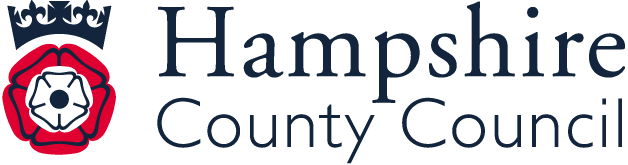 Please use black pen when completing this formPlease use black pen when completing this formPlease use black pen when completing this formPlease use black pen when completing this formPlease use black pen when completing this formPlease use black pen when completing this formPlease use black pen when completing this formPlease use black pen when completing this formPlease use black pen when completing this formPlease use black pen when completing this formPlease use black pen when completing this formPlease use black pen when completing this formPlease use black pen when completing this formPlease use black pen when completing this formPlease use black pen when completing this formPlease use black pen when completing this formPlease use black pen when completing this formPlease use black pen when completing this formPlease use black pen when completing this formPlease use black pen when completing this formPlease use black pen when completing this formPlease use black pen when completing this formPlease use black pen when completing this formPlease use black pen when completing this formPlease use black pen when completing this formPlease use black pen when completing this formPlease use black pen when completing this formPlease use black pen when completing this formApplication for the post ofApplication for the post ofApplication for the post ofApplication for the post ofApplication for the post ofApplication for the post ofApplication for the post ofApplication for the post ofLearning Support Assistant (Ref: 099183)Learning Support Assistant (Ref: 099183)Learning Support Assistant (Ref: 099183)Learning Support Assistant (Ref: 099183)Learning Support Assistant (Ref: 099183)Learning Support Assistant (Ref: 099183)Learning Support Assistant (Ref: 099183)Learning Support Assistant (Ref: 099183)Learning Support Assistant (Ref: 099183)Learning Support Assistant (Ref: 099183)Learning Support Assistant (Ref: 099183)Learning Support Assistant (Ref: 099183)Learning Support Assistant (Ref: 099183)Learning Support Assistant (Ref: 099183)Learning Support Assistant (Ref: 099183)Learning Support Assistant (Ref: 099183)Learning Support Assistant (Ref: 099183)Learning Support Assistant (Ref: 099183)Learning Support Assistant (Ref: 099183)Learning Support Assistant (Ref: 099183)Advertised at schoolAdvertised at schoolAdvertised at schoolAdvertised at schoolAdvertised at schoolAdvertised at schoolAdvertised at schoolAdvertised at schoolJohn Keble CofE Primary SchoolJohn Keble CofE Primary SchoolJohn Keble CofE Primary SchoolJohn Keble CofE Primary SchoolJohn Keble CofE Primary SchoolJohn Keble CofE Primary SchoolJohn Keble CofE Primary SchoolJohn Keble CofE Primary SchoolJohn Keble CofE Primary SchoolJohn Keble CofE Primary SchoolJohn Keble CofE Primary SchoolJohn Keble CofE Primary SchoolJohn Keble CofE Primary SchoolJohn Keble CofE Primary SchoolJohn Keble CofE Primary SchoolJohn Keble CofE Primary SchoolJohn Keble CofE Primary SchoolJohn Keble CofE Primary SchoolJohn Keble CofE Primary SchoolJohn Keble CofE Primary SchoolApplicant's detailsApplicant's detailsApplicant's detailsApplicant's detailsApplicant's detailsApplicant's detailsApplicant's detailsApplicant's detailsApplicant's detailsApplicant's detailsApplicant's detailsApplicant's detailsApplicant's detailsApplicant's detailsApplicant's detailsApplicant's detailsApplicant's detailsApplicant's detailsApplicant's detailsApplicant's detailsApplicant's detailsApplicant's detailsApplicant's detailsApplicant's detailsApplicant's detailsApplicant's detailsApplicant's detailsApplicant's detailsLast nameLast nameLast nameFirst nameFirst nameFirst nameFirst nameAny other last namesAny other last namesAny other last namesTitleTitleTitleTitleAddressPostcodePostcodePostcodePostcodePostcodePostcodePostcodePostcodeDay time contact no.Day time contact no.Day time contact no.Day time contact no.Evening / Mobile noEvening / Mobile noEvening / Mobile noEvening / Mobile noEvening / Mobile noEvening / Mobile noEvening / Mobile noEvening / Mobile noEmail addressEmail addressEmail addressEmail addressEducation and qualificationsEducation and qualificationsEducation and qualificationsEducation and qualificationsEducation and qualificationsEducation and qualificationsEducation and qualificationsEducation and qualificationsEducation and qualificationsEducation and qualificationsEducation and qualificationsEducation and qualificationsEducation and qualificationsEducation and qualificationsEducation and qualificationsEducation and qualificationsEducation and qualificationsEducation and qualificationsEducation and qualificationsEducation and qualificationsEducation and qualificationsEducation and qualificationsEducation and qualificationsEducation and qualificationsEducation and qualificationsEducation and qualificationsEducation and qualificationsEducation and qualificationsSecondary / further education Secondary / further education Secondary / further education Secondary / further education Secondary / further education Secondary / further education Secondary / further education Secondary / further education Secondary / further education Secondary / further education Secondary / further education Secondary / further education Secondary / further education Secondary / further education Secondary / further education Secondary / further education Secondary / further education Secondary / further education Secondary / further education Secondary / further education Secondary / further education Secondary / further education Secondary / further education Secondary / further education Secondary / further education Secondary / further education Secondary / further education Secondary / further education Establishment (Name & town)Establishment (Name & town)Establishment (Name & town)Establishment (Name & town)DatesDatesDatesDatesDatesDatesDatesDatesQualification / Grade / Date awardedQualification / Grade / Date awardedQualification / Grade / Date awardedQualification / Grade / Date awardedQualification / Grade / Date awardedQualification / Grade / Date awardedQualification / Grade / Date awardedQualification / Grade / Date awardedQualification / Grade / Date awardedQualification / Grade / Date awardedQualification / Grade / Date awardedQualification / Grade / Date awardedQualification / Grade / Date awardedQualification / Grade / Date awardedQualification / Grade / Date awardedQualification / Grade / Date awardedEstablishment (Name & town)Establishment (Name & town)Establishment (Name & town)Establishment (Name & town)FromFromFromFromFromFromToToQualification / Grade / Date awardedQualification / Grade / Date awardedQualification / Grade / Date awardedQualification / Grade / Date awardedQualification / Grade / Date awardedQualification / Grade / Date awardedQualification / Grade / Date awardedQualification / Grade / Date awardedQualification / Grade / Date awardedQualification / Grade / Date awardedQualification / Grade / Date awardedQualification / Grade / Date awardedQualification / Grade / Date awardedQualification / Grade / Date awardedQualification / Grade / Date awardedQualification / Grade / Date awardedJob related trainingJob related trainingJob related trainingJob related trainingJob related trainingJob related trainingJob related trainingJob related trainingJob related trainingJob related trainingJob related trainingJob related trainingJob related trainingJob related trainingJob related trainingJob related trainingJob related trainingJob related trainingJob related trainingJob related trainingJob related trainingJob related trainingJob related trainingJob related trainingJob related trainingJob related trainingJob related trainingJob related trainingInstitute / courses studied Institute / courses studied Institute / courses studied Institute / courses studied Institute / courses studied Institute / courses studied Institute / courses studied Institute / courses studied Dates Dates Dates Standard or level achieved and date awardedStandard or level achieved and date awardedStandard or level achieved and date awardedStandard or level achieved and date awardedStandard or level achieved and date awardedStandard or level achieved and date awardedStandard or level achieved and date awardedStandard or level achieved and date awardedStandard or level achieved and date awardedStandard or level achieved and date awardedStandard or level achieved and date awardedStandard or level achieved and date awardedStandard or level achieved and date awardedStandard or level achieved and date awardedStandard or level achieved and date awardedStandard or level achieved and date awardedStandard or level achieved and date awardedInstitute / courses studied Institute / courses studied Institute / courses studied Institute / courses studied Institute / courses studied Institute / courses studied Institute / courses studied Institute / courses studied FromToToStandard or level achieved and date awardedStandard or level achieved and date awardedStandard or level achieved and date awardedStandard or level achieved and date awardedStandard or level achieved and date awardedStandard or level achieved and date awardedStandard or level achieved and date awardedStandard or level achieved and date awardedStandard or level achieved and date awardedStandard or level achieved and date awardedStandard or level achieved and date awardedStandard or level achieved and date awardedStandard or level achieved and date awardedStandard or level achieved and date awardedStandard or level achieved and date awardedStandard or level achieved and date awardedStandard or level achieved and date awardedCurrent employerCurrent employerCurrent employerCurrent employerCurrent employerCurrent employerCurrent employerCurrent employerCurrent employerCurrent employerCurrent employerCurrent employerCurrent employerCurrent employerCurrent employerCurrent employerCurrent employerCurrent employerCurrent employerCurrent employerCurrent employerCurrent employerCurrent employerCurrent employerCurrent employerCurrent employerCurrent employerCurrent employerEmployer’s nameEmployer’s nameEmployer’s nameEmployer’s nameEmployer’s nameEmployer’s nameEmployer’s nameEmployer’s nameAddressAddressAddressAddressAddressAddressAddressAddressPostcodePostcodePostcodePostcodePostcodePostcodePostcodePostcodePostcodePostcodePostcodePostcodePostcodePostcodePostcodePostcodePostcodePostcodePostcodePostcodePostcodePostcodePostcodePost heldPost heldPost heldPost heldPost heldDate appointedDate appointedDate appointedDate appointedDate appointedDate appointedSalarySalarySalarySalarySalaryGradeGradeGradeGradeGradeGradeOther allowancesOther allowancesOther allowancesOther allowancesOther allowancesNotice periodNotice periodNotice periodNotice periodNotice periodPrevious experience (most recent employer first)Please include details of gaps in employment herePrevious experience (most recent employer first)Please include details of gaps in employment herePrevious experience (most recent employer first)Please include details of gaps in employment herePrevious experience (most recent employer first)Please include details of gaps in employment herePrevious experience (most recent employer first)Please include details of gaps in employment herePrevious experience (most recent employer first)Please include details of gaps in employment herePrevious experience (most recent employer first)Please include details of gaps in employment herePrevious experience (most recent employer first)Please include details of gaps in employment herePrevious experience (most recent employer first)Please include details of gaps in employment herePrevious experience (most recent employer first)Please include details of gaps in employment herePrevious experience (most recent employer first)Please include details of gaps in employment herePrevious experience (most recent employer first)Please include details of gaps in employment herePrevious experience (most recent employer first)Please include details of gaps in employment herePrevious experience (most recent employer first)Please include details of gaps in employment herePrevious experience (most recent employer first)Please include details of gaps in employment herePrevious experience (most recent employer first)Please include details of gaps in employment herePrevious experience (most recent employer first)Please include details of gaps in employment herePrevious experience (most recent employer first)Please include details of gaps in employment herePrevious experience (most recent employer first)Please include details of gaps in employment herePrevious experience (most recent employer first)Please include details of gaps in employment herePrevious experience (most recent employer first)Please include details of gaps in employment herePrevious experience (most recent employer first)Please include details of gaps in employment herePrevious experience (most recent employer first)Please include details of gaps in employment herePrevious experience (most recent employer first)Please include details of gaps in employment herePrevious experience (most recent employer first)Please include details of gaps in employment herePrevious experience (most recent employer first)Please include details of gaps in employment herePrevious experience (most recent employer first)Please include details of gaps in employment herePrevious experience (most recent employer first)Please include details of gaps in employment hereEmployer’s name and type of businessEmployer’s name and type of businessEmployer’s name and type of businessEmployer’s name and type of businessEmployer’s name and type of businessEmployer’s name and type of businessEmployer’s name and type of businessPost heldPost heldPost heldPost heldPost heldPost heldPost heldDateDateDateDateDateDateDateDateReason for leavingReason for leavingReason for leavingReason for leavingReason for leavingReason for leavingEmployer’s name and type of businessEmployer’s name and type of businessEmployer’s name and type of businessEmployer’s name and type of businessEmployer’s name and type of businessEmployer’s name and type of businessEmployer’s name and type of businessPost heldPost heldPost heldPost heldPost heldPost heldPost heldFrom (MM/YY)From (MM/YY)From (MM/YY)To(MM/YY)To(MM/YY)To(MM/YY)To(MM/YY)To(MM/YY)Reason for leavingReason for leavingReason for leavingReason for leavingReason for leavingReason for leavingReasons for applying for this postReasons for applying for this postReasons for applying for this postReasons for applying for this postReasons for applying for this postReasons for applying for this postReasons for applying for this postReasons for applying for this postReasons for applying for this postReasons for applying for this postReasons for applying for this postReasons for applying for this postReasons for applying for this postReasons for applying for this postReasons for applying for this postReasons for applying for this postReasons for applying for this postReasons for applying for this postReasons for applying for this postReasons for applying for this postReasons for applying for this postReasons for applying for this postReasons for applying for this postReasons for applying for this postReasons for applying for this postReasons for applying for this postReasons for applying for this postReasons for applying for this postStatement in support of applicationPlease provide details of how your experience, skills and abilities are relevant to your suitability for the post advertised and how you meet the requirements of the post and the person specification.In addition to the relevant experience, skills and abilities in your current and/or past work experience, this could also include any additional relevant voluntary work or unpaid duties you have performed, particularly any positions of responsibility held, e.g. governor, playgroup leader, committee member of a club or organisation, VSO volunteer, CAB volunteer etc. If you have had a break from paid work, it is important to include details of any voluntary work you undertook during this time. Attach a continuation sheet if necessary.Statement in support of applicationPlease provide details of how your experience, skills and abilities are relevant to your suitability for the post advertised and how you meet the requirements of the post and the person specification.In addition to the relevant experience, skills and abilities in your current and/or past work experience, this could also include any additional relevant voluntary work or unpaid duties you have performed, particularly any positions of responsibility held, e.g. governor, playgroup leader, committee member of a club or organisation, VSO volunteer, CAB volunteer etc. If you have had a break from paid work, it is important to include details of any voluntary work you undertook during this time. Attach a continuation sheet if necessary.Statement in support of applicationPlease provide details of how your experience, skills and abilities are relevant to your suitability for the post advertised and how you meet the requirements of the post and the person specification.In addition to the relevant experience, skills and abilities in your current and/or past work experience, this could also include any additional relevant voluntary work or unpaid duties you have performed, particularly any positions of responsibility held, e.g. governor, playgroup leader, committee member of a club or organisation, VSO volunteer, CAB volunteer etc. If you have had a break from paid work, it is important to include details of any voluntary work you undertook during this time. Attach a continuation sheet if necessary.Statement in support of applicationPlease provide details of how your experience, skills and abilities are relevant to your suitability for the post advertised and how you meet the requirements of the post and the person specification.In addition to the relevant experience, skills and abilities in your current and/or past work experience, this could also include any additional relevant voluntary work or unpaid duties you have performed, particularly any positions of responsibility held, e.g. governor, playgroup leader, committee member of a club or organisation, VSO volunteer, CAB volunteer etc. If you have had a break from paid work, it is important to include details of any voluntary work you undertook during this time. Attach a continuation sheet if necessary.Statement in support of applicationPlease provide details of how your experience, skills and abilities are relevant to your suitability for the post advertised and how you meet the requirements of the post and the person specification.In addition to the relevant experience, skills and abilities in your current and/or past work experience, this could also include any additional relevant voluntary work or unpaid duties you have performed, particularly any positions of responsibility held, e.g. governor, playgroup leader, committee member of a club or organisation, VSO volunteer, CAB volunteer etc. If you have had a break from paid work, it is important to include details of any voluntary work you undertook during this time. Attach a continuation sheet if necessary.Statement in support of applicationPlease provide details of how your experience, skills and abilities are relevant to your suitability for the post advertised and how you meet the requirements of the post and the person specification.In addition to the relevant experience, skills and abilities in your current and/or past work experience, this could also include any additional relevant voluntary work or unpaid duties you have performed, particularly any positions of responsibility held, e.g. governor, playgroup leader, committee member of a club or organisation, VSO volunteer, CAB volunteer etc. If you have had a break from paid work, it is important to include details of any voluntary work you undertook during this time. Attach a continuation sheet if necessary.Statement in support of applicationPlease provide details of how your experience, skills and abilities are relevant to your suitability for the post advertised and how you meet the requirements of the post and the person specification.In addition to the relevant experience, skills and abilities in your current and/or past work experience, this could also include any additional relevant voluntary work or unpaid duties you have performed, particularly any positions of responsibility held, e.g. governor, playgroup leader, committee member of a club or organisation, VSO volunteer, CAB volunteer etc. If you have had a break from paid work, it is important to include details of any voluntary work you undertook during this time. Attach a continuation sheet if necessary.Statement in support of applicationPlease provide details of how your experience, skills and abilities are relevant to your suitability for the post advertised and how you meet the requirements of the post and the person specification.In addition to the relevant experience, skills and abilities in your current and/or past work experience, this could also include any additional relevant voluntary work or unpaid duties you have performed, particularly any positions of responsibility held, e.g. governor, playgroup leader, committee member of a club or organisation, VSO volunteer, CAB volunteer etc. If you have had a break from paid work, it is important to include details of any voluntary work you undertook during this time. Attach a continuation sheet if necessary.Statement in support of applicationPlease provide details of how your experience, skills and abilities are relevant to your suitability for the post advertised and how you meet the requirements of the post and the person specification.In addition to the relevant experience, skills and abilities in your current and/or past work experience, this could also include any additional relevant voluntary work or unpaid duties you have performed, particularly any positions of responsibility held, e.g. governor, playgroup leader, committee member of a club or organisation, VSO volunteer, CAB volunteer etc. If you have had a break from paid work, it is important to include details of any voluntary work you undertook during this time. Attach a continuation sheet if necessary.Statement in support of applicationPlease provide details of how your experience, skills and abilities are relevant to your suitability for the post advertised and how you meet the requirements of the post and the person specification.In addition to the relevant experience, skills and abilities in your current and/or past work experience, this could also include any additional relevant voluntary work or unpaid duties you have performed, particularly any positions of responsibility held, e.g. governor, playgroup leader, committee member of a club or organisation, VSO volunteer, CAB volunteer etc. If you have had a break from paid work, it is important to include details of any voluntary work you undertook during this time. Attach a continuation sheet if necessary.Statement in support of applicationPlease provide details of how your experience, skills and abilities are relevant to your suitability for the post advertised and how you meet the requirements of the post and the person specification.In addition to the relevant experience, skills and abilities in your current and/or past work experience, this could also include any additional relevant voluntary work or unpaid duties you have performed, particularly any positions of responsibility held, e.g. governor, playgroup leader, committee member of a club or organisation, VSO volunteer, CAB volunteer etc. If you have had a break from paid work, it is important to include details of any voluntary work you undertook during this time. Attach a continuation sheet if necessary.Statement in support of applicationPlease provide details of how your experience, skills and abilities are relevant to your suitability for the post advertised and how you meet the requirements of the post and the person specification.In addition to the relevant experience, skills and abilities in your current and/or past work experience, this could also include any additional relevant voluntary work or unpaid duties you have performed, particularly any positions of responsibility held, e.g. governor, playgroup leader, committee member of a club or organisation, VSO volunteer, CAB volunteer etc. If you have had a break from paid work, it is important to include details of any voluntary work you undertook during this time. Attach a continuation sheet if necessary.Statement in support of applicationPlease provide details of how your experience, skills and abilities are relevant to your suitability for the post advertised and how you meet the requirements of the post and the person specification.In addition to the relevant experience, skills and abilities in your current and/or past work experience, this could also include any additional relevant voluntary work or unpaid duties you have performed, particularly any positions of responsibility held, e.g. governor, playgroup leader, committee member of a club or organisation, VSO volunteer, CAB volunteer etc. If you have had a break from paid work, it is important to include details of any voluntary work you undertook during this time. Attach a continuation sheet if necessary.Statement in support of applicationPlease provide details of how your experience, skills and abilities are relevant to your suitability for the post advertised and how you meet the requirements of the post and the person specification.In addition to the relevant experience, skills and abilities in your current and/or past work experience, this could also include any additional relevant voluntary work or unpaid duties you have performed, particularly any positions of responsibility held, e.g. governor, playgroup leader, committee member of a club or organisation, VSO volunteer, CAB volunteer etc. If you have had a break from paid work, it is important to include details of any voluntary work you undertook during this time. Attach a continuation sheet if necessary.Statement in support of applicationPlease provide details of how your experience, skills and abilities are relevant to your suitability for the post advertised and how you meet the requirements of the post and the person specification.In addition to the relevant experience, skills and abilities in your current and/or past work experience, this could also include any additional relevant voluntary work or unpaid duties you have performed, particularly any positions of responsibility held, e.g. governor, playgroup leader, committee member of a club or organisation, VSO volunteer, CAB volunteer etc. If you have had a break from paid work, it is important to include details of any voluntary work you undertook during this time. Attach a continuation sheet if necessary.Statement in support of applicationPlease provide details of how your experience, skills and abilities are relevant to your suitability for the post advertised and how you meet the requirements of the post and the person specification.In addition to the relevant experience, skills and abilities in your current and/or past work experience, this could also include any additional relevant voluntary work or unpaid duties you have performed, particularly any positions of responsibility held, e.g. governor, playgroup leader, committee member of a club or organisation, VSO volunteer, CAB volunteer etc. If you have had a break from paid work, it is important to include details of any voluntary work you undertook during this time. Attach a continuation sheet if necessary.Statement in support of applicationPlease provide details of how your experience, skills and abilities are relevant to your suitability for the post advertised and how you meet the requirements of the post and the person specification.In addition to the relevant experience, skills and abilities in your current and/or past work experience, this could also include any additional relevant voluntary work or unpaid duties you have performed, particularly any positions of responsibility held, e.g. governor, playgroup leader, committee member of a club or organisation, VSO volunteer, CAB volunteer etc. If you have had a break from paid work, it is important to include details of any voluntary work you undertook during this time. Attach a continuation sheet if necessary.Statement in support of applicationPlease provide details of how your experience, skills and abilities are relevant to your suitability for the post advertised and how you meet the requirements of the post and the person specification.In addition to the relevant experience, skills and abilities in your current and/or past work experience, this could also include any additional relevant voluntary work or unpaid duties you have performed, particularly any positions of responsibility held, e.g. governor, playgroup leader, committee member of a club or organisation, VSO volunteer, CAB volunteer etc. If you have had a break from paid work, it is important to include details of any voluntary work you undertook during this time. Attach a continuation sheet if necessary.Statement in support of applicationPlease provide details of how your experience, skills and abilities are relevant to your suitability for the post advertised and how you meet the requirements of the post and the person specification.In addition to the relevant experience, skills and abilities in your current and/or past work experience, this could also include any additional relevant voluntary work or unpaid duties you have performed, particularly any positions of responsibility held, e.g. governor, playgroup leader, committee member of a club or organisation, VSO volunteer, CAB volunteer etc. If you have had a break from paid work, it is important to include details of any voluntary work you undertook during this time. Attach a continuation sheet if necessary.Statement in support of applicationPlease provide details of how your experience, skills and abilities are relevant to your suitability for the post advertised and how you meet the requirements of the post and the person specification.In addition to the relevant experience, skills and abilities in your current and/or past work experience, this could also include any additional relevant voluntary work or unpaid duties you have performed, particularly any positions of responsibility held, e.g. governor, playgroup leader, committee member of a club or organisation, VSO volunteer, CAB volunteer etc. If you have had a break from paid work, it is important to include details of any voluntary work you undertook during this time. Attach a continuation sheet if necessary.Statement in support of applicationPlease provide details of how your experience, skills and abilities are relevant to your suitability for the post advertised and how you meet the requirements of the post and the person specification.In addition to the relevant experience, skills and abilities in your current and/or past work experience, this could also include any additional relevant voluntary work or unpaid duties you have performed, particularly any positions of responsibility held, e.g. governor, playgroup leader, committee member of a club or organisation, VSO volunteer, CAB volunteer etc. If you have had a break from paid work, it is important to include details of any voluntary work you undertook during this time. Attach a continuation sheet if necessary.Statement in support of applicationPlease provide details of how your experience, skills and abilities are relevant to your suitability for the post advertised and how you meet the requirements of the post and the person specification.In addition to the relevant experience, skills and abilities in your current and/or past work experience, this could also include any additional relevant voluntary work or unpaid duties you have performed, particularly any positions of responsibility held, e.g. governor, playgroup leader, committee member of a club or organisation, VSO volunteer, CAB volunteer etc. If you have had a break from paid work, it is important to include details of any voluntary work you undertook during this time. Attach a continuation sheet if necessary.Statement in support of applicationPlease provide details of how your experience, skills and abilities are relevant to your suitability for the post advertised and how you meet the requirements of the post and the person specification.In addition to the relevant experience, skills and abilities in your current and/or past work experience, this could also include any additional relevant voluntary work or unpaid duties you have performed, particularly any positions of responsibility held, e.g. governor, playgroup leader, committee member of a club or organisation, VSO volunteer, CAB volunteer etc. If you have had a break from paid work, it is important to include details of any voluntary work you undertook during this time. Attach a continuation sheet if necessary.Statement in support of applicationPlease provide details of how your experience, skills and abilities are relevant to your suitability for the post advertised and how you meet the requirements of the post and the person specification.In addition to the relevant experience, skills and abilities in your current and/or past work experience, this could also include any additional relevant voluntary work or unpaid duties you have performed, particularly any positions of responsibility held, e.g. governor, playgroup leader, committee member of a club or organisation, VSO volunteer, CAB volunteer etc. If you have had a break from paid work, it is important to include details of any voluntary work you undertook during this time. Attach a continuation sheet if necessary.Statement in support of applicationPlease provide details of how your experience, skills and abilities are relevant to your suitability for the post advertised and how you meet the requirements of the post and the person specification.In addition to the relevant experience, skills and abilities in your current and/or past work experience, this could also include any additional relevant voluntary work or unpaid duties you have performed, particularly any positions of responsibility held, e.g. governor, playgroup leader, committee member of a club or organisation, VSO volunteer, CAB volunteer etc. If you have had a break from paid work, it is important to include details of any voluntary work you undertook during this time. Attach a continuation sheet if necessary.Statement in support of applicationPlease provide details of how your experience, skills and abilities are relevant to your suitability for the post advertised and how you meet the requirements of the post and the person specification.In addition to the relevant experience, skills and abilities in your current and/or past work experience, this could also include any additional relevant voluntary work or unpaid duties you have performed, particularly any positions of responsibility held, e.g. governor, playgroup leader, committee member of a club or organisation, VSO volunteer, CAB volunteer etc. If you have had a break from paid work, it is important to include details of any voluntary work you undertook during this time. Attach a continuation sheet if necessary.Statement in support of applicationPlease provide details of how your experience, skills and abilities are relevant to your suitability for the post advertised and how you meet the requirements of the post and the person specification.In addition to the relevant experience, skills and abilities in your current and/or past work experience, this could also include any additional relevant voluntary work or unpaid duties you have performed, particularly any positions of responsibility held, e.g. governor, playgroup leader, committee member of a club or organisation, VSO volunteer, CAB volunteer etc. If you have had a break from paid work, it is important to include details of any voluntary work you undertook during this time. Attach a continuation sheet if necessary.Statement in support of applicationPlease provide details of how your experience, skills and abilities are relevant to your suitability for the post advertised and how you meet the requirements of the post and the person specification.In addition to the relevant experience, skills and abilities in your current and/or past work experience, this could also include any additional relevant voluntary work or unpaid duties you have performed, particularly any positions of responsibility held, e.g. governor, playgroup leader, committee member of a club or organisation, VSO volunteer, CAB volunteer etc. If you have had a break from paid work, it is important to include details of any voluntary work you undertook during this time. Attach a continuation sheet if necessary.ReferencesPlease give details below of two people who can provide information that will confirm your suitability for this post. Where appropriate one person should be your current or most recent employer; the other should be someone who has known you in a professional capacity. References will be sought on short listed candidates and previous employers may be contacted to verify particular experience or qualifications before interview. Current or previous employers will be asked about disciplinary offences relating to children including penalties that are “time expired” and any child protection concerns.ReferencesPlease give details below of two people who can provide information that will confirm your suitability for this post. Where appropriate one person should be your current or most recent employer; the other should be someone who has known you in a professional capacity. References will be sought on short listed candidates and previous employers may be contacted to verify particular experience or qualifications before interview. Current or previous employers will be asked about disciplinary offences relating to children including penalties that are “time expired” and any child protection concerns.ReferencesPlease give details below of two people who can provide information that will confirm your suitability for this post. Where appropriate one person should be your current or most recent employer; the other should be someone who has known you in a professional capacity. References will be sought on short listed candidates and previous employers may be contacted to verify particular experience or qualifications before interview. Current or previous employers will be asked about disciplinary offences relating to children including penalties that are “time expired” and any child protection concerns.ReferencesPlease give details below of two people who can provide information that will confirm your suitability for this post. Where appropriate one person should be your current or most recent employer; the other should be someone who has known you in a professional capacity. References will be sought on short listed candidates and previous employers may be contacted to verify particular experience or qualifications before interview. Current or previous employers will be asked about disciplinary offences relating to children including penalties that are “time expired” and any child protection concerns.ReferencesPlease give details below of two people who can provide information that will confirm your suitability for this post. Where appropriate one person should be your current or most recent employer; the other should be someone who has known you in a professional capacity. References will be sought on short listed candidates and previous employers may be contacted to verify particular experience or qualifications before interview. Current or previous employers will be asked about disciplinary offences relating to children including penalties that are “time expired” and any child protection concerns.ReferencesPlease give details below of two people who can provide information that will confirm your suitability for this post. Where appropriate one person should be your current or most recent employer; the other should be someone who has known you in a professional capacity. References will be sought on short listed candidates and previous employers may be contacted to verify particular experience or qualifications before interview. Current or previous employers will be asked about disciplinary offences relating to children including penalties that are “time expired” and any child protection concerns.ReferencesPlease give details below of two people who can provide information that will confirm your suitability for this post. Where appropriate one person should be your current or most recent employer; the other should be someone who has known you in a professional capacity. References will be sought on short listed candidates and previous employers may be contacted to verify particular experience or qualifications before interview. Current or previous employers will be asked about disciplinary offences relating to children including penalties that are “time expired” and any child protection concerns.ReferencesPlease give details below of two people who can provide information that will confirm your suitability for this post. Where appropriate one person should be your current or most recent employer; the other should be someone who has known you in a professional capacity. References will be sought on short listed candidates and previous employers may be contacted to verify particular experience or qualifications before interview. Current or previous employers will be asked about disciplinary offences relating to children including penalties that are “time expired” and any child protection concerns.ReferencesPlease give details below of two people who can provide information that will confirm your suitability for this post. Where appropriate one person should be your current or most recent employer; the other should be someone who has known you in a professional capacity. References will be sought on short listed candidates and previous employers may be contacted to verify particular experience or qualifications before interview. Current or previous employers will be asked about disciplinary offences relating to children including penalties that are “time expired” and any child protection concerns.ReferencesPlease give details below of two people who can provide information that will confirm your suitability for this post. Where appropriate one person should be your current or most recent employer; the other should be someone who has known you in a professional capacity. References will be sought on short listed candidates and previous employers may be contacted to verify particular experience or qualifications before interview. Current or previous employers will be asked about disciplinary offences relating to children including penalties that are “time expired” and any child protection concerns.ReferencesPlease give details below of two people who can provide information that will confirm your suitability for this post. Where appropriate one person should be your current or most recent employer; the other should be someone who has known you in a professional capacity. References will be sought on short listed candidates and previous employers may be contacted to verify particular experience or qualifications before interview. Current or previous employers will be asked about disciplinary offences relating to children including penalties that are “time expired” and any child protection concerns.ReferencesPlease give details below of two people who can provide information that will confirm your suitability for this post. Where appropriate one person should be your current or most recent employer; the other should be someone who has known you in a professional capacity. References will be sought on short listed candidates and previous employers may be contacted to verify particular experience or qualifications before interview. Current or previous employers will be asked about disciplinary offences relating to children including penalties that are “time expired” and any child protection concerns.ReferencesPlease give details below of two people who can provide information that will confirm your suitability for this post. Where appropriate one person should be your current or most recent employer; the other should be someone who has known you in a professional capacity. References will be sought on short listed candidates and previous employers may be contacted to verify particular experience or qualifications before interview. Current or previous employers will be asked about disciplinary offences relating to children including penalties that are “time expired” and any child protection concerns.ReferencesPlease give details below of two people who can provide information that will confirm your suitability for this post. Where appropriate one person should be your current or most recent employer; the other should be someone who has known you in a professional capacity. References will be sought on short listed candidates and previous employers may be contacted to verify particular experience or qualifications before interview. Current or previous employers will be asked about disciplinary offences relating to children including penalties that are “time expired” and any child protection concerns.ReferencesPlease give details below of two people who can provide information that will confirm your suitability for this post. Where appropriate one person should be your current or most recent employer; the other should be someone who has known you in a professional capacity. References will be sought on short listed candidates and previous employers may be contacted to verify particular experience or qualifications before interview. Current or previous employers will be asked about disciplinary offences relating to children including penalties that are “time expired” and any child protection concerns.ReferencesPlease give details below of two people who can provide information that will confirm your suitability for this post. Where appropriate one person should be your current or most recent employer; the other should be someone who has known you in a professional capacity. References will be sought on short listed candidates and previous employers may be contacted to verify particular experience or qualifications before interview. Current or previous employers will be asked about disciplinary offences relating to children including penalties that are “time expired” and any child protection concerns.ReferencesPlease give details below of two people who can provide information that will confirm your suitability for this post. Where appropriate one person should be your current or most recent employer; the other should be someone who has known you in a professional capacity. References will be sought on short listed candidates and previous employers may be contacted to verify particular experience or qualifications before interview. Current or previous employers will be asked about disciplinary offences relating to children including penalties that are “time expired” and any child protection concerns.ReferencesPlease give details below of two people who can provide information that will confirm your suitability for this post. Where appropriate one person should be your current or most recent employer; the other should be someone who has known you in a professional capacity. References will be sought on short listed candidates and previous employers may be contacted to verify particular experience or qualifications before interview. Current or previous employers will be asked about disciplinary offences relating to children including penalties that are “time expired” and any child protection concerns.ReferencesPlease give details below of two people who can provide information that will confirm your suitability for this post. Where appropriate one person should be your current or most recent employer; the other should be someone who has known you in a professional capacity. References will be sought on short listed candidates and previous employers may be contacted to verify particular experience or qualifications before interview. Current or previous employers will be asked about disciplinary offences relating to children including penalties that are “time expired” and any child protection concerns.ReferencesPlease give details below of two people who can provide information that will confirm your suitability for this post. Where appropriate one person should be your current or most recent employer; the other should be someone who has known you in a professional capacity. References will be sought on short listed candidates and previous employers may be contacted to verify particular experience or qualifications before interview. Current or previous employers will be asked about disciplinary offences relating to children including penalties that are “time expired” and any child protection concerns.ReferencesPlease give details below of two people who can provide information that will confirm your suitability for this post. Where appropriate one person should be your current or most recent employer; the other should be someone who has known you in a professional capacity. References will be sought on short listed candidates and previous employers may be contacted to verify particular experience or qualifications before interview. Current or previous employers will be asked about disciplinary offences relating to children including penalties that are “time expired” and any child protection concerns.ReferencesPlease give details below of two people who can provide information that will confirm your suitability for this post. Where appropriate one person should be your current or most recent employer; the other should be someone who has known you in a professional capacity. References will be sought on short listed candidates and previous employers may be contacted to verify particular experience or qualifications before interview. Current or previous employers will be asked about disciplinary offences relating to children including penalties that are “time expired” and any child protection concerns.ReferencesPlease give details below of two people who can provide information that will confirm your suitability for this post. Where appropriate one person should be your current or most recent employer; the other should be someone who has known you in a professional capacity. References will be sought on short listed candidates and previous employers may be contacted to verify particular experience or qualifications before interview. Current or previous employers will be asked about disciplinary offences relating to children including penalties that are “time expired” and any child protection concerns.ReferencesPlease give details below of two people who can provide information that will confirm your suitability for this post. Where appropriate one person should be your current or most recent employer; the other should be someone who has known you in a professional capacity. References will be sought on short listed candidates and previous employers may be contacted to verify particular experience or qualifications before interview. Current or previous employers will be asked about disciplinary offences relating to children including penalties that are “time expired” and any child protection concerns.ReferencesPlease give details below of two people who can provide information that will confirm your suitability for this post. Where appropriate one person should be your current or most recent employer; the other should be someone who has known you in a professional capacity. References will be sought on short listed candidates and previous employers may be contacted to verify particular experience or qualifications before interview. Current or previous employers will be asked about disciplinary offences relating to children including penalties that are “time expired” and any child protection concerns.ReferencesPlease give details below of two people who can provide information that will confirm your suitability for this post. Where appropriate one person should be your current or most recent employer; the other should be someone who has known you in a professional capacity. References will be sought on short listed candidates and previous employers may be contacted to verify particular experience or qualifications before interview. Current or previous employers will be asked about disciplinary offences relating to children including penalties that are “time expired” and any child protection concerns.ReferencesPlease give details below of two people who can provide information that will confirm your suitability for this post. Where appropriate one person should be your current or most recent employer; the other should be someone who has known you in a professional capacity. References will be sought on short listed candidates and previous employers may be contacted to verify particular experience or qualifications before interview. Current or previous employers will be asked about disciplinary offences relating to children including penalties that are “time expired” and any child protection concerns.ReferencesPlease give details below of two people who can provide information that will confirm your suitability for this post. Where appropriate one person should be your current or most recent employer; the other should be someone who has known you in a professional capacity. References will be sought on short listed candidates and previous employers may be contacted to verify particular experience or qualifications before interview. Current or previous employers will be asked about disciplinary offences relating to children including penalties that are “time expired” and any child protection concerns.Present employerPresent employerPresent employerPresent employerPresent employerPresent employerPresent employerPresent employerPresent employerPresent employerPresent employerPresent employerPresent employerOtherOtherOtherOtherOtherOtherOtherOtherOtherOtherOtherOtherOtherOtherOtherNamePositionAddressTel No (inc. STD code)Fax NoEmail addressOccupationNamePositionAddressTel No (inc. STD code)Fax NoEmail addressOccupationNamePositionAddressTel No (inc. STD code)Fax NoEmail addressOccupationNamePositionAddressTel No (inc. STD code)Fax NoEmail addressOccupationNamePositionAddressTel No (inc. STD code)Fax NoEmail addressOccupationNamePositionAddressTel No (inc. STD code)Fax NoEmail addressOccupationNamePositionAddressTel No (inc. STD code)Fax NoEmail addressOccupationNamePositionAddressTel No (inc. STD code)Fax NoEmail addressOccupationNamePositionAddressTel No (inc. STD code)Fax NoEmail addressOccupationNamePositionAddressTel No (inc. STD code)Fax NoEmail addressOccupationNamePositionAddressTel No (inc. STD code)Fax NoEmail addressOccupationNamePositionAddressTel No (inc. STD code)Fax NoEmail addressOccupationNamePositionAddressTel No (inc. STD code)Fax NoEmail addressOccupationNamePositionAddressTel No (inc. STD code)Fax NoEmail addressOccupationNamePositionAddressTel No (inc. STD code)Fax NoEmail addressOccupationNamePositionAddressTel No (inc. STD code)Fax NoEmail addressOccupationNamePositionAddressTel No (inc. STD code)Fax NoEmail addressOccupationNamePositionAddressTel No (inc. STD code)Fax NoEmail addressOccupationNamePositionAddressTel No (inc. STD code)Fax NoEmail addressOccupationNamePositionAddressTel No (inc. STD code)Fax NoEmail addressOccupationNamePositionAddressTel No (inc. STD code)Fax NoEmail addressOccupationNamePositionAddressTel No (inc. STD code)Fax NoEmail addressOccupationNamePositionAddressTel No (inc. STD code)Fax NoEmail addressOccupationNamePositionAddressTel No (inc. STD code)Fax NoEmail addressOccupationNamePositionAddressTel No (inc. STD code)Fax NoEmail addressOccupationNamePositionAddressTel No (inc. STD code)Fax NoEmail addressOccupationNamePositionAddressTel No (inc. STD code)Fax NoEmail addressOccupationNamePositionAddressTel No (inc. STD code)Fax NoEmail addressOccupationRehabilitation of Offenders Act 1974 (Exemptions) Order 1975Rehabilitation of Offenders Act 1974 (Exemptions) Order 1975Rehabilitation of Offenders Act 1974 (Exemptions) Order 1975Rehabilitation of Offenders Act 1974 (Exemptions) Order 1975Rehabilitation of Offenders Act 1974 (Exemptions) Order 1975Rehabilitation of Offenders Act 1974 (Exemptions) Order 1975Rehabilitation of Offenders Act 1974 (Exemptions) Order 1975Rehabilitation of Offenders Act 1974 (Exemptions) Order 1975Rehabilitation of Offenders Act 1974 (Exemptions) Order 1975Rehabilitation of Offenders Act 1974 (Exemptions) Order 1975Rehabilitation of Offenders Act 1974 (Exemptions) Order 1975Rehabilitation of Offenders Act 1974 (Exemptions) Order 1975Rehabilitation of Offenders Act 1974 (Exemptions) Order 1975Rehabilitation of Offenders Act 1974 (Exemptions) Order 1975Rehabilitation of Offenders Act 1974 (Exemptions) Order 1975Rehabilitation of Offenders Act 1974 (Exemptions) Order 1975Rehabilitation of Offenders Act 1974 (Exemptions) Order 1975Rehabilitation of Offenders Act 1974 (Exemptions) Order 1975Rehabilitation of Offenders Act 1974 (Exemptions) Order 1975Rehabilitation of Offenders Act 1974 (Exemptions) Order 1975Rehabilitation of Offenders Act 1974 (Exemptions) Order 1975Rehabilitation of Offenders Act 1974 (Exemptions) Order 1975Rehabilitation of Offenders Act 1974 (Exemptions) Order 1975Rehabilitation of Offenders Act 1974 (Exemptions) Order 1975Rehabilitation of Offenders Act 1974 (Exemptions) Order 1975Rehabilitation of Offenders Act 1974 (Exemptions) Order 1975Rehabilitation of Offenders Act 1974 (Exemptions) Order 1975Rehabilitation of Offenders Act 1974 (Exemptions) Order 1975This post is covered by the Rehabilitation of Offenders Act 1974 (Exceptions) Order 1975 because it is a post which involves working directly with children or young people.  If shortlisted for interview you are therefore required to declare whether you have any criminal convictions (or cautions or bind-overs) including those which are ‘spent’.  The amendments to the Rehabilitation of Offenders Act 1974 (Exceptions) Order 1975 (2013 and 2020) provide that when applying for certain jobs and activities, certain convictions and cautions are considered ‘protected’. This means that they do not need to be disclosed to employers, and if they are disclosed, employers cannot take them into account.  Guidance and criteria on the filtering of these cautions and convictions can be found on the Disclosure and Barring Service website:  https://www.gov.uk/government/collections/dbs-filtering-guidanceThis post is covered by the Rehabilitation of Offenders Act 1974 (Exceptions) Order 1975 because it is a post which involves working directly with children or young people.  If shortlisted for interview you are therefore required to declare whether you have any criminal convictions (or cautions or bind-overs) including those which are ‘spent’.  The amendments to the Rehabilitation of Offenders Act 1974 (Exceptions) Order 1975 (2013 and 2020) provide that when applying for certain jobs and activities, certain convictions and cautions are considered ‘protected’. This means that they do not need to be disclosed to employers, and if they are disclosed, employers cannot take them into account.  Guidance and criteria on the filtering of these cautions and convictions can be found on the Disclosure and Barring Service website:  https://www.gov.uk/government/collections/dbs-filtering-guidanceThis post is covered by the Rehabilitation of Offenders Act 1974 (Exceptions) Order 1975 because it is a post which involves working directly with children or young people.  If shortlisted for interview you are therefore required to declare whether you have any criminal convictions (or cautions or bind-overs) including those which are ‘spent’.  The amendments to the Rehabilitation of Offenders Act 1974 (Exceptions) Order 1975 (2013 and 2020) provide that when applying for certain jobs and activities, certain convictions and cautions are considered ‘protected’. This means that they do not need to be disclosed to employers, and if they are disclosed, employers cannot take them into account.  Guidance and criteria on the filtering of these cautions and convictions can be found on the Disclosure and Barring Service website:  https://www.gov.uk/government/collections/dbs-filtering-guidanceThis post is covered by the Rehabilitation of Offenders Act 1974 (Exceptions) Order 1975 because it is a post which involves working directly with children or young people.  If shortlisted for interview you are therefore required to declare whether you have any criminal convictions (or cautions or bind-overs) including those which are ‘spent’.  The amendments to the Rehabilitation of Offenders Act 1974 (Exceptions) Order 1975 (2013 and 2020) provide that when applying for certain jobs and activities, certain convictions and cautions are considered ‘protected’. This means that they do not need to be disclosed to employers, and if they are disclosed, employers cannot take them into account.  Guidance and criteria on the filtering of these cautions and convictions can be found on the Disclosure and Barring Service website:  https://www.gov.uk/government/collections/dbs-filtering-guidanceThis post is covered by the Rehabilitation of Offenders Act 1974 (Exceptions) Order 1975 because it is a post which involves working directly with children or young people.  If shortlisted for interview you are therefore required to declare whether you have any criminal convictions (or cautions or bind-overs) including those which are ‘spent’.  The amendments to the Rehabilitation of Offenders Act 1974 (Exceptions) Order 1975 (2013 and 2020) provide that when applying for certain jobs and activities, certain convictions and cautions are considered ‘protected’. This means that they do not need to be disclosed to employers, and if they are disclosed, employers cannot take them into account.  Guidance and criteria on the filtering of these cautions and convictions can be found on the Disclosure and Barring Service website:  https://www.gov.uk/government/collections/dbs-filtering-guidanceThis post is covered by the Rehabilitation of Offenders Act 1974 (Exceptions) Order 1975 because it is a post which involves working directly with children or young people.  If shortlisted for interview you are therefore required to declare whether you have any criminal convictions (or cautions or bind-overs) including those which are ‘spent’.  The amendments to the Rehabilitation of Offenders Act 1974 (Exceptions) Order 1975 (2013 and 2020) provide that when applying for certain jobs and activities, certain convictions and cautions are considered ‘protected’. This means that they do not need to be disclosed to employers, and if they are disclosed, employers cannot take them into account.  Guidance and criteria on the filtering of these cautions and convictions can be found on the Disclosure and Barring Service website:  https://www.gov.uk/government/collections/dbs-filtering-guidanceThis post is covered by the Rehabilitation of Offenders Act 1974 (Exceptions) Order 1975 because it is a post which involves working directly with children or young people.  If shortlisted for interview you are therefore required to declare whether you have any criminal convictions (or cautions or bind-overs) including those which are ‘spent’.  The amendments to the Rehabilitation of Offenders Act 1974 (Exceptions) Order 1975 (2013 and 2020) provide that when applying for certain jobs and activities, certain convictions and cautions are considered ‘protected’. This means that they do not need to be disclosed to employers, and if they are disclosed, employers cannot take them into account.  Guidance and criteria on the filtering of these cautions and convictions can be found on the Disclosure and Barring Service website:  https://www.gov.uk/government/collections/dbs-filtering-guidanceThis post is covered by the Rehabilitation of Offenders Act 1974 (Exceptions) Order 1975 because it is a post which involves working directly with children or young people.  If shortlisted for interview you are therefore required to declare whether you have any criminal convictions (or cautions or bind-overs) including those which are ‘spent’.  The amendments to the Rehabilitation of Offenders Act 1974 (Exceptions) Order 1975 (2013 and 2020) provide that when applying for certain jobs and activities, certain convictions and cautions are considered ‘protected’. This means that they do not need to be disclosed to employers, and if they are disclosed, employers cannot take them into account.  Guidance and criteria on the filtering of these cautions and convictions can be found on the Disclosure and Barring Service website:  https://www.gov.uk/government/collections/dbs-filtering-guidanceThis post is covered by the Rehabilitation of Offenders Act 1974 (Exceptions) Order 1975 because it is a post which involves working directly with children or young people.  If shortlisted for interview you are therefore required to declare whether you have any criminal convictions (or cautions or bind-overs) including those which are ‘spent’.  The amendments to the Rehabilitation of Offenders Act 1974 (Exceptions) Order 1975 (2013 and 2020) provide that when applying for certain jobs and activities, certain convictions and cautions are considered ‘protected’. This means that they do not need to be disclosed to employers, and if they are disclosed, employers cannot take them into account.  Guidance and criteria on the filtering of these cautions and convictions can be found on the Disclosure and Barring Service website:  https://www.gov.uk/government/collections/dbs-filtering-guidanceThis post is covered by the Rehabilitation of Offenders Act 1974 (Exceptions) Order 1975 because it is a post which involves working directly with children or young people.  If shortlisted for interview you are therefore required to declare whether you have any criminal convictions (or cautions or bind-overs) including those which are ‘spent’.  The amendments to the Rehabilitation of Offenders Act 1974 (Exceptions) Order 1975 (2013 and 2020) provide that when applying for certain jobs and activities, certain convictions and cautions are considered ‘protected’. This means that they do not need to be disclosed to employers, and if they are disclosed, employers cannot take them into account.  Guidance and criteria on the filtering of these cautions and convictions can be found on the Disclosure and Barring Service website:  https://www.gov.uk/government/collections/dbs-filtering-guidanceThis post is covered by the Rehabilitation of Offenders Act 1974 (Exceptions) Order 1975 because it is a post which involves working directly with children or young people.  If shortlisted for interview you are therefore required to declare whether you have any criminal convictions (or cautions or bind-overs) including those which are ‘spent’.  The amendments to the Rehabilitation of Offenders Act 1974 (Exceptions) Order 1975 (2013 and 2020) provide that when applying for certain jobs and activities, certain convictions and cautions are considered ‘protected’. This means that they do not need to be disclosed to employers, and if they are disclosed, employers cannot take them into account.  Guidance and criteria on the filtering of these cautions and convictions can be found on the Disclosure and Barring Service website:  https://www.gov.uk/government/collections/dbs-filtering-guidanceThis post is covered by the Rehabilitation of Offenders Act 1974 (Exceptions) Order 1975 because it is a post which involves working directly with children or young people.  If shortlisted for interview you are therefore required to declare whether you have any criminal convictions (or cautions or bind-overs) including those which are ‘spent’.  The amendments to the Rehabilitation of Offenders Act 1974 (Exceptions) Order 1975 (2013 and 2020) provide that when applying for certain jobs and activities, certain convictions and cautions are considered ‘protected’. This means that they do not need to be disclosed to employers, and if they are disclosed, employers cannot take them into account.  Guidance and criteria on the filtering of these cautions and convictions can be found on the Disclosure and Barring Service website:  https://www.gov.uk/government/collections/dbs-filtering-guidanceThis post is covered by the Rehabilitation of Offenders Act 1974 (Exceptions) Order 1975 because it is a post which involves working directly with children or young people.  If shortlisted for interview you are therefore required to declare whether you have any criminal convictions (or cautions or bind-overs) including those which are ‘spent’.  The amendments to the Rehabilitation of Offenders Act 1974 (Exceptions) Order 1975 (2013 and 2020) provide that when applying for certain jobs and activities, certain convictions and cautions are considered ‘protected’. This means that they do not need to be disclosed to employers, and if they are disclosed, employers cannot take them into account.  Guidance and criteria on the filtering of these cautions and convictions can be found on the Disclosure and Barring Service website:  https://www.gov.uk/government/collections/dbs-filtering-guidanceThis post is covered by the Rehabilitation of Offenders Act 1974 (Exceptions) Order 1975 because it is a post which involves working directly with children or young people.  If shortlisted for interview you are therefore required to declare whether you have any criminal convictions (or cautions or bind-overs) including those which are ‘spent’.  The amendments to the Rehabilitation of Offenders Act 1974 (Exceptions) Order 1975 (2013 and 2020) provide that when applying for certain jobs and activities, certain convictions and cautions are considered ‘protected’. This means that they do not need to be disclosed to employers, and if they are disclosed, employers cannot take them into account.  Guidance and criteria on the filtering of these cautions and convictions can be found on the Disclosure and Barring Service website:  https://www.gov.uk/government/collections/dbs-filtering-guidanceThis post is covered by the Rehabilitation of Offenders Act 1974 (Exceptions) Order 1975 because it is a post which involves working directly with children or young people.  If shortlisted for interview you are therefore required to declare whether you have any criminal convictions (or cautions or bind-overs) including those which are ‘spent’.  The amendments to the Rehabilitation of Offenders Act 1974 (Exceptions) Order 1975 (2013 and 2020) provide that when applying for certain jobs and activities, certain convictions and cautions are considered ‘protected’. This means that they do not need to be disclosed to employers, and if they are disclosed, employers cannot take them into account.  Guidance and criteria on the filtering of these cautions and convictions can be found on the Disclosure and Barring Service website:  https://www.gov.uk/government/collections/dbs-filtering-guidanceThis post is covered by the Rehabilitation of Offenders Act 1974 (Exceptions) Order 1975 because it is a post which involves working directly with children or young people.  If shortlisted for interview you are therefore required to declare whether you have any criminal convictions (or cautions or bind-overs) including those which are ‘spent’.  The amendments to the Rehabilitation of Offenders Act 1974 (Exceptions) Order 1975 (2013 and 2020) provide that when applying for certain jobs and activities, certain convictions and cautions are considered ‘protected’. This means that they do not need to be disclosed to employers, and if they are disclosed, employers cannot take them into account.  Guidance and criteria on the filtering of these cautions and convictions can be found on the Disclosure and Barring Service website:  https://www.gov.uk/government/collections/dbs-filtering-guidanceThis post is covered by the Rehabilitation of Offenders Act 1974 (Exceptions) Order 1975 because it is a post which involves working directly with children or young people.  If shortlisted for interview you are therefore required to declare whether you have any criminal convictions (or cautions or bind-overs) including those which are ‘spent’.  The amendments to the Rehabilitation of Offenders Act 1974 (Exceptions) Order 1975 (2013 and 2020) provide that when applying for certain jobs and activities, certain convictions and cautions are considered ‘protected’. This means that they do not need to be disclosed to employers, and if they are disclosed, employers cannot take them into account.  Guidance and criteria on the filtering of these cautions and convictions can be found on the Disclosure and Barring Service website:  https://www.gov.uk/government/collections/dbs-filtering-guidanceThis post is covered by the Rehabilitation of Offenders Act 1974 (Exceptions) Order 1975 because it is a post which involves working directly with children or young people.  If shortlisted for interview you are therefore required to declare whether you have any criminal convictions (or cautions or bind-overs) including those which are ‘spent’.  The amendments to the Rehabilitation of Offenders Act 1974 (Exceptions) Order 1975 (2013 and 2020) provide that when applying for certain jobs and activities, certain convictions and cautions are considered ‘protected’. This means that they do not need to be disclosed to employers, and if they are disclosed, employers cannot take them into account.  Guidance and criteria on the filtering of these cautions and convictions can be found on the Disclosure and Barring Service website:  https://www.gov.uk/government/collections/dbs-filtering-guidanceThis post is covered by the Rehabilitation of Offenders Act 1974 (Exceptions) Order 1975 because it is a post which involves working directly with children or young people.  If shortlisted for interview you are therefore required to declare whether you have any criminal convictions (or cautions or bind-overs) including those which are ‘spent’.  The amendments to the Rehabilitation of Offenders Act 1974 (Exceptions) Order 1975 (2013 and 2020) provide that when applying for certain jobs and activities, certain convictions and cautions are considered ‘protected’. This means that they do not need to be disclosed to employers, and if they are disclosed, employers cannot take them into account.  Guidance and criteria on the filtering of these cautions and convictions can be found on the Disclosure and Barring Service website:  https://www.gov.uk/government/collections/dbs-filtering-guidanceThis post is covered by the Rehabilitation of Offenders Act 1974 (Exceptions) Order 1975 because it is a post which involves working directly with children or young people.  If shortlisted for interview you are therefore required to declare whether you have any criminal convictions (or cautions or bind-overs) including those which are ‘spent’.  The amendments to the Rehabilitation of Offenders Act 1974 (Exceptions) Order 1975 (2013 and 2020) provide that when applying for certain jobs and activities, certain convictions and cautions are considered ‘protected’. This means that they do not need to be disclosed to employers, and if they are disclosed, employers cannot take them into account.  Guidance and criteria on the filtering of these cautions and convictions can be found on the Disclosure and Barring Service website:  https://www.gov.uk/government/collections/dbs-filtering-guidanceThis post is covered by the Rehabilitation of Offenders Act 1974 (Exceptions) Order 1975 because it is a post which involves working directly with children or young people.  If shortlisted for interview you are therefore required to declare whether you have any criminal convictions (or cautions or bind-overs) including those which are ‘spent’.  The amendments to the Rehabilitation of Offenders Act 1974 (Exceptions) Order 1975 (2013 and 2020) provide that when applying for certain jobs and activities, certain convictions and cautions are considered ‘protected’. This means that they do not need to be disclosed to employers, and if they are disclosed, employers cannot take them into account.  Guidance and criteria on the filtering of these cautions and convictions can be found on the Disclosure and Barring Service website:  https://www.gov.uk/government/collections/dbs-filtering-guidanceThis post is covered by the Rehabilitation of Offenders Act 1974 (Exceptions) Order 1975 because it is a post which involves working directly with children or young people.  If shortlisted for interview you are therefore required to declare whether you have any criminal convictions (or cautions or bind-overs) including those which are ‘spent’.  The amendments to the Rehabilitation of Offenders Act 1974 (Exceptions) Order 1975 (2013 and 2020) provide that when applying for certain jobs and activities, certain convictions and cautions are considered ‘protected’. This means that they do not need to be disclosed to employers, and if they are disclosed, employers cannot take them into account.  Guidance and criteria on the filtering of these cautions and convictions can be found on the Disclosure and Barring Service website:  https://www.gov.uk/government/collections/dbs-filtering-guidanceThis post is covered by the Rehabilitation of Offenders Act 1974 (Exceptions) Order 1975 because it is a post which involves working directly with children or young people.  If shortlisted for interview you are therefore required to declare whether you have any criminal convictions (or cautions or bind-overs) including those which are ‘spent’.  The amendments to the Rehabilitation of Offenders Act 1974 (Exceptions) Order 1975 (2013 and 2020) provide that when applying for certain jobs and activities, certain convictions and cautions are considered ‘protected’. This means that they do not need to be disclosed to employers, and if they are disclosed, employers cannot take them into account.  Guidance and criteria on the filtering of these cautions and convictions can be found on the Disclosure and Barring Service website:  https://www.gov.uk/government/collections/dbs-filtering-guidanceThis post is covered by the Rehabilitation of Offenders Act 1974 (Exceptions) Order 1975 because it is a post which involves working directly with children or young people.  If shortlisted for interview you are therefore required to declare whether you have any criminal convictions (or cautions or bind-overs) including those which are ‘spent’.  The amendments to the Rehabilitation of Offenders Act 1974 (Exceptions) Order 1975 (2013 and 2020) provide that when applying for certain jobs and activities, certain convictions and cautions are considered ‘protected’. This means that they do not need to be disclosed to employers, and if they are disclosed, employers cannot take them into account.  Guidance and criteria on the filtering of these cautions and convictions can be found on the Disclosure and Barring Service website:  https://www.gov.uk/government/collections/dbs-filtering-guidanceThis post is covered by the Rehabilitation of Offenders Act 1974 (Exceptions) Order 1975 because it is a post which involves working directly with children or young people.  If shortlisted for interview you are therefore required to declare whether you have any criminal convictions (or cautions or bind-overs) including those which are ‘spent’.  The amendments to the Rehabilitation of Offenders Act 1974 (Exceptions) Order 1975 (2013 and 2020) provide that when applying for certain jobs and activities, certain convictions and cautions are considered ‘protected’. This means that they do not need to be disclosed to employers, and if they are disclosed, employers cannot take them into account.  Guidance and criteria on the filtering of these cautions and convictions can be found on the Disclosure and Barring Service website:  https://www.gov.uk/government/collections/dbs-filtering-guidanceThis post is covered by the Rehabilitation of Offenders Act 1974 (Exceptions) Order 1975 because it is a post which involves working directly with children or young people.  If shortlisted for interview you are therefore required to declare whether you have any criminal convictions (or cautions or bind-overs) including those which are ‘spent’.  The amendments to the Rehabilitation of Offenders Act 1974 (Exceptions) Order 1975 (2013 and 2020) provide that when applying for certain jobs and activities, certain convictions and cautions are considered ‘protected’. This means that they do not need to be disclosed to employers, and if they are disclosed, employers cannot take them into account.  Guidance and criteria on the filtering of these cautions and convictions can be found on the Disclosure and Barring Service website:  https://www.gov.uk/government/collections/dbs-filtering-guidanceThis post is covered by the Rehabilitation of Offenders Act 1974 (Exceptions) Order 1975 because it is a post which involves working directly with children or young people.  If shortlisted for interview you are therefore required to declare whether you have any criminal convictions (or cautions or bind-overs) including those which are ‘spent’.  The amendments to the Rehabilitation of Offenders Act 1974 (Exceptions) Order 1975 (2013 and 2020) provide that when applying for certain jobs and activities, certain convictions and cautions are considered ‘protected’. This means that they do not need to be disclosed to employers, and if they are disclosed, employers cannot take them into account.  Guidance and criteria on the filtering of these cautions and convictions can be found on the Disclosure and Barring Service website:  https://www.gov.uk/government/collections/dbs-filtering-guidanceThis post is covered by the Rehabilitation of Offenders Act 1974 (Exceptions) Order 1975 because it is a post which involves working directly with children or young people.  If shortlisted for interview you are therefore required to declare whether you have any criminal convictions (or cautions or bind-overs) including those which are ‘spent’.  The amendments to the Rehabilitation of Offenders Act 1974 (Exceptions) Order 1975 (2013 and 2020) provide that when applying for certain jobs and activities, certain convictions and cautions are considered ‘protected’. This means that they do not need to be disclosed to employers, and if they are disclosed, employers cannot take them into account.  Guidance and criteria on the filtering of these cautions and convictions can be found on the Disclosure and Barring Service website:  https://www.gov.uk/government/collections/dbs-filtering-guidanceFurther informationFurther informationFurther informationFurther informationFurther informationFurther informationFurther informationFurther informationFurther informationFurther informationFurther informationFurther informationFurther informationFurther informationFurther informationFurther informationFurther informationFurther informationFurther informationFurther informationFurther informationFurther informationFurther informationFurther informationFurther informationFurther informationFurther informationFurther informationIf your application is successful, prior to taking up your post, you will be required to undergo a Formal Disclosure process through the Disclosure and Barring Service. This will require you to complete a separate DBS application form and to provide a range of more than one piece of documentary evidence of your identity.Although a criminal record involving offences against children is likely to debar you from appointment of this type of post, the existence of other criminal convictions will not necessarily be a bar to employment unless other restrictions are in place through the Children’s Barred List, DBS or Teacher Regulation Agency.Any criminal record information arising out of the disclosure process will be discussed with you before any final decision is made about your employment.It is a criminal offence to apply for or accept a position (paid or unpaid) working with children if you are excluded from such work by virtue of a court order or exclusion by the DBS.A copy of the Criminal History (DBS) and Non-Police Personnel Vetting Checks Policy is available on request.Criminal record certificates will only be issued directly to the applicant.  The Local Authority/your employer will request that you show them your certificate and will record the Disclosure number and issue date and retain this on your personnel record and on its computerised personnel record system in accordance with the General Data Protection Regulation 2016 and Data Protection Act 2018 (the Data Protection Legislation).  The school and Local Authority abide by the DBS Code of Practice and Keeping Children Safe in Education which state that a copy of the DBS Disclosure Certificate may only be retained with the permission of the applicant and shall not be retained for longer than 6 months, in order to comply with the requirements of the Data Protection Legislation.If your application is successful, prior to taking up your post, you will be required to undergo a Formal Disclosure process through the Disclosure and Barring Service. This will require you to complete a separate DBS application form and to provide a range of more than one piece of documentary evidence of your identity.Although a criminal record involving offences against children is likely to debar you from appointment of this type of post, the existence of other criminal convictions will not necessarily be a bar to employment unless other restrictions are in place through the Children’s Barred List, DBS or Teacher Regulation Agency.Any criminal record information arising out of the disclosure process will be discussed with you before any final decision is made about your employment.It is a criminal offence to apply for or accept a position (paid or unpaid) working with children if you are excluded from such work by virtue of a court order or exclusion by the DBS.A copy of the Criminal History (DBS) and Non-Police Personnel Vetting Checks Policy is available on request.Criminal record certificates will only be issued directly to the applicant.  The Local Authority/your employer will request that you show them your certificate and will record the Disclosure number and issue date and retain this on your personnel record and on its computerised personnel record system in accordance with the General Data Protection Regulation 2016 and Data Protection Act 2018 (the Data Protection Legislation).  The school and Local Authority abide by the DBS Code of Practice and Keeping Children Safe in Education which state that a copy of the DBS Disclosure Certificate may only be retained with the permission of the applicant and shall not be retained for longer than 6 months, in order to comply with the requirements of the Data Protection Legislation.If your application is successful, prior to taking up your post, you will be required to undergo a Formal Disclosure process through the Disclosure and Barring Service. This will require you to complete a separate DBS application form and to provide a range of more than one piece of documentary evidence of your identity.Although a criminal record involving offences against children is likely to debar you from appointment of this type of post, the existence of other criminal convictions will not necessarily be a bar to employment unless other restrictions are in place through the Children’s Barred List, DBS or Teacher Regulation Agency.Any criminal record information arising out of the disclosure process will be discussed with you before any final decision is made about your employment.It is a criminal offence to apply for or accept a position (paid or unpaid) working with children if you are excluded from such work by virtue of a court order or exclusion by the DBS.A copy of the Criminal History (DBS) and Non-Police Personnel Vetting Checks Policy is available on request.Criminal record certificates will only be issued directly to the applicant.  The Local Authority/your employer will request that you show them your certificate and will record the Disclosure number and issue date and retain this on your personnel record and on its computerised personnel record system in accordance with the General Data Protection Regulation 2016 and Data Protection Act 2018 (the Data Protection Legislation).  The school and Local Authority abide by the DBS Code of Practice and Keeping Children Safe in Education which state that a copy of the DBS Disclosure Certificate may only be retained with the permission of the applicant and shall not be retained for longer than 6 months, in order to comply with the requirements of the Data Protection Legislation.If your application is successful, prior to taking up your post, you will be required to undergo a Formal Disclosure process through the Disclosure and Barring Service. This will require you to complete a separate DBS application form and to provide a range of more than one piece of documentary evidence of your identity.Although a criminal record involving offences against children is likely to debar you from appointment of this type of post, the existence of other criminal convictions will not necessarily be a bar to employment unless other restrictions are in place through the Children’s Barred List, DBS or Teacher Regulation Agency.Any criminal record information arising out of the disclosure process will be discussed with you before any final decision is made about your employment.It is a criminal offence to apply for or accept a position (paid or unpaid) working with children if you are excluded from such work by virtue of a court order or exclusion by the DBS.A copy of the Criminal History (DBS) and Non-Police Personnel Vetting Checks Policy is available on request.Criminal record certificates will only be issued directly to the applicant.  The Local Authority/your employer will request that you show them your certificate and will record the Disclosure number and issue date and retain this on your personnel record and on its computerised personnel record system in accordance with the General Data Protection Regulation 2016 and Data Protection Act 2018 (the Data Protection Legislation).  The school and Local Authority abide by the DBS Code of Practice and Keeping Children Safe in Education which state that a copy of the DBS Disclosure Certificate may only be retained with the permission of the applicant and shall not be retained for longer than 6 months, in order to comply with the requirements of the Data Protection Legislation.If your application is successful, prior to taking up your post, you will be required to undergo a Formal Disclosure process through the Disclosure and Barring Service. This will require you to complete a separate DBS application form and to provide a range of more than one piece of documentary evidence of your identity.Although a criminal record involving offences against children is likely to debar you from appointment of this type of post, the existence of other criminal convictions will not necessarily be a bar to employment unless other restrictions are in place through the Children’s Barred List, DBS or Teacher Regulation Agency.Any criminal record information arising out of the disclosure process will be discussed with you before any final decision is made about your employment.It is a criminal offence to apply for or accept a position (paid or unpaid) working with children if you are excluded from such work by virtue of a court order or exclusion by the DBS.A copy of the Criminal History (DBS) and Non-Police Personnel Vetting Checks Policy is available on request.Criminal record certificates will only be issued directly to the applicant.  The Local Authority/your employer will request that you show them your certificate and will record the Disclosure number and issue date and retain this on your personnel record and on its computerised personnel record system in accordance with the General Data Protection Regulation 2016 and Data Protection Act 2018 (the Data Protection Legislation).  The school and Local Authority abide by the DBS Code of Practice and Keeping Children Safe in Education which state that a copy of the DBS Disclosure Certificate may only be retained with the permission of the applicant and shall not be retained for longer than 6 months, in order to comply with the requirements of the Data Protection Legislation.If your application is successful, prior to taking up your post, you will be required to undergo a Formal Disclosure process through the Disclosure and Barring Service. This will require you to complete a separate DBS application form and to provide a range of more than one piece of documentary evidence of your identity.Although a criminal record involving offences against children is likely to debar you from appointment of this type of post, the existence of other criminal convictions will not necessarily be a bar to employment unless other restrictions are in place through the Children’s Barred List, DBS or Teacher Regulation Agency.Any criminal record information arising out of the disclosure process will be discussed with you before any final decision is made about your employment.It is a criminal offence to apply for or accept a position (paid or unpaid) working with children if you are excluded from such work by virtue of a court order or exclusion by the DBS.A copy of the Criminal History (DBS) and Non-Police Personnel Vetting Checks Policy is available on request.Criminal record certificates will only be issued directly to the applicant.  The Local Authority/your employer will request that you show them your certificate and will record the Disclosure number and issue date and retain this on your personnel record and on its computerised personnel record system in accordance with the General Data Protection Regulation 2016 and Data Protection Act 2018 (the Data Protection Legislation).  The school and Local Authority abide by the DBS Code of Practice and Keeping Children Safe in Education which state that a copy of the DBS Disclosure Certificate may only be retained with the permission of the applicant and shall not be retained for longer than 6 months, in order to comply with the requirements of the Data Protection Legislation.If your application is successful, prior to taking up your post, you will be required to undergo a Formal Disclosure process through the Disclosure and Barring Service. This will require you to complete a separate DBS application form and to provide a range of more than one piece of documentary evidence of your identity.Although a criminal record involving offences against children is likely to debar you from appointment of this type of post, the existence of other criminal convictions will not necessarily be a bar to employment unless other restrictions are in place through the Children’s Barred List, DBS or Teacher Regulation Agency.Any criminal record information arising out of the disclosure process will be discussed with you before any final decision is made about your employment.It is a criminal offence to apply for or accept a position (paid or unpaid) working with children if you are excluded from such work by virtue of a court order or exclusion by the DBS.A copy of the Criminal History (DBS) and Non-Police Personnel Vetting Checks Policy is available on request.Criminal record certificates will only be issued directly to the applicant.  The Local Authority/your employer will request that you show them your certificate and will record the Disclosure number and issue date and retain this on your personnel record and on its computerised personnel record system in accordance with the General Data Protection Regulation 2016 and Data Protection Act 2018 (the Data Protection Legislation).  The school and Local Authority abide by the DBS Code of Practice and Keeping Children Safe in Education which state that a copy of the DBS Disclosure Certificate may only be retained with the permission of the applicant and shall not be retained for longer than 6 months, in order to comply with the requirements of the Data Protection Legislation.If your application is successful, prior to taking up your post, you will be required to undergo a Formal Disclosure process through the Disclosure and Barring Service. This will require you to complete a separate DBS application form and to provide a range of more than one piece of documentary evidence of your identity.Although a criminal record involving offences against children is likely to debar you from appointment of this type of post, the existence of other criminal convictions will not necessarily be a bar to employment unless other restrictions are in place through the Children’s Barred List, DBS or Teacher Regulation Agency.Any criminal record information arising out of the disclosure process will be discussed with you before any final decision is made about your employment.It is a criminal offence to apply for or accept a position (paid or unpaid) working with children if you are excluded from such work by virtue of a court order or exclusion by the DBS.A copy of the Criminal History (DBS) and Non-Police Personnel Vetting Checks Policy is available on request.Criminal record certificates will only be issued directly to the applicant.  The Local Authority/your employer will request that you show them your certificate and will record the Disclosure number and issue date and retain this on your personnel record and on its computerised personnel record system in accordance with the General Data Protection Regulation 2016 and Data Protection Act 2018 (the Data Protection Legislation).  The school and Local Authority abide by the DBS Code of Practice and Keeping Children Safe in Education which state that a copy of the DBS Disclosure Certificate may only be retained with the permission of the applicant and shall not be retained for longer than 6 months, in order to comply with the requirements of the Data Protection Legislation.If your application is successful, prior to taking up your post, you will be required to undergo a Formal Disclosure process through the Disclosure and Barring Service. This will require you to complete a separate DBS application form and to provide a range of more than one piece of documentary evidence of your identity.Although a criminal record involving offences against children is likely to debar you from appointment of this type of post, the existence of other criminal convictions will not necessarily be a bar to employment unless other restrictions are in place through the Children’s Barred List, DBS or Teacher Regulation Agency.Any criminal record information arising out of the disclosure process will be discussed with you before any final decision is made about your employment.It is a criminal offence to apply for or accept a position (paid or unpaid) working with children if you are excluded from such work by virtue of a court order or exclusion by the DBS.A copy of the Criminal History (DBS) and Non-Police Personnel Vetting Checks Policy is available on request.Criminal record certificates will only be issued directly to the applicant.  The Local Authority/your employer will request that you show them your certificate and will record the Disclosure number and issue date and retain this on your personnel record and on its computerised personnel record system in accordance with the General Data Protection Regulation 2016 and Data Protection Act 2018 (the Data Protection Legislation).  The school and Local Authority abide by the DBS Code of Practice and Keeping Children Safe in Education which state that a copy of the DBS Disclosure Certificate may only be retained with the permission of the applicant and shall not be retained for longer than 6 months, in order to comply with the requirements of the Data Protection Legislation.If your application is successful, prior to taking up your post, you will be required to undergo a Formal Disclosure process through the Disclosure and Barring Service. This will require you to complete a separate DBS application form and to provide a range of more than one piece of documentary evidence of your identity.Although a criminal record involving offences against children is likely to debar you from appointment of this type of post, the existence of other criminal convictions will not necessarily be a bar to employment unless other restrictions are in place through the Children’s Barred List, DBS or Teacher Regulation Agency.Any criminal record information arising out of the disclosure process will be discussed with you before any final decision is made about your employment.It is a criminal offence to apply for or accept a position (paid or unpaid) working with children if you are excluded from such work by virtue of a court order or exclusion by the DBS.A copy of the Criminal History (DBS) and Non-Police Personnel Vetting Checks Policy is available on request.Criminal record certificates will only be issued directly to the applicant.  The Local Authority/your employer will request that you show them your certificate and will record the Disclosure number and issue date and retain this on your personnel record and on its computerised personnel record system in accordance with the General Data Protection Regulation 2016 and Data Protection Act 2018 (the Data Protection Legislation).  The school and Local Authority abide by the DBS Code of Practice and Keeping Children Safe in Education which state that a copy of the DBS Disclosure Certificate may only be retained with the permission of the applicant and shall not be retained for longer than 6 months, in order to comply with the requirements of the Data Protection Legislation.If your application is successful, prior to taking up your post, you will be required to undergo a Formal Disclosure process through the Disclosure and Barring Service. This will require you to complete a separate DBS application form and to provide a range of more than one piece of documentary evidence of your identity.Although a criminal record involving offences against children is likely to debar you from appointment of this type of post, the existence of other criminal convictions will not necessarily be a bar to employment unless other restrictions are in place through the Children’s Barred List, DBS or Teacher Regulation Agency.Any criminal record information arising out of the disclosure process will be discussed with you before any final decision is made about your employment.It is a criminal offence to apply for or accept a position (paid or unpaid) working with children if you are excluded from such work by virtue of a court order or exclusion by the DBS.A copy of the Criminal History (DBS) and Non-Police Personnel Vetting Checks Policy is available on request.Criminal record certificates will only be issued directly to the applicant.  The Local Authority/your employer will request that you show them your certificate and will record the Disclosure number and issue date and retain this on your personnel record and on its computerised personnel record system in accordance with the General Data Protection Regulation 2016 and Data Protection Act 2018 (the Data Protection Legislation).  The school and Local Authority abide by the DBS Code of Practice and Keeping Children Safe in Education which state that a copy of the DBS Disclosure Certificate may only be retained with the permission of the applicant and shall not be retained for longer than 6 months, in order to comply with the requirements of the Data Protection Legislation.If your application is successful, prior to taking up your post, you will be required to undergo a Formal Disclosure process through the Disclosure and Barring Service. This will require you to complete a separate DBS application form and to provide a range of more than one piece of documentary evidence of your identity.Although a criminal record involving offences against children is likely to debar you from appointment of this type of post, the existence of other criminal convictions will not necessarily be a bar to employment unless other restrictions are in place through the Children’s Barred List, DBS or Teacher Regulation Agency.Any criminal record information arising out of the disclosure process will be discussed with you before any final decision is made about your employment.It is a criminal offence to apply for or accept a position (paid or unpaid) working with children if you are excluded from such work by virtue of a court order or exclusion by the DBS.A copy of the Criminal History (DBS) and Non-Police Personnel Vetting Checks Policy is available on request.Criminal record certificates will only be issued directly to the applicant.  The Local Authority/your employer will request that you show them your certificate and will record the Disclosure number and issue date and retain this on your personnel record and on its computerised personnel record system in accordance with the General Data Protection Regulation 2016 and Data Protection Act 2018 (the Data Protection Legislation).  The school and Local Authority abide by the DBS Code of Practice and Keeping Children Safe in Education which state that a copy of the DBS Disclosure Certificate may only be retained with the permission of the applicant and shall not be retained for longer than 6 months, in order to comply with the requirements of the Data Protection Legislation.If your application is successful, prior to taking up your post, you will be required to undergo a Formal Disclosure process through the Disclosure and Barring Service. This will require you to complete a separate DBS application form and to provide a range of more than one piece of documentary evidence of your identity.Although a criminal record involving offences against children is likely to debar you from appointment of this type of post, the existence of other criminal convictions will not necessarily be a bar to employment unless other restrictions are in place through the Children’s Barred List, DBS or Teacher Regulation Agency.Any criminal record information arising out of the disclosure process will be discussed with you before any final decision is made about your employment.It is a criminal offence to apply for or accept a position (paid or unpaid) working with children if you are excluded from such work by virtue of a court order or exclusion by the DBS.A copy of the Criminal History (DBS) and Non-Police Personnel Vetting Checks Policy is available on request.Criminal record certificates will only be issued directly to the applicant.  The Local Authority/your employer will request that you show them your certificate and will record the Disclosure number and issue date and retain this on your personnel record and on its computerised personnel record system in accordance with the General Data Protection Regulation 2016 and Data Protection Act 2018 (the Data Protection Legislation).  The school and Local Authority abide by the DBS Code of Practice and Keeping Children Safe in Education which state that a copy of the DBS Disclosure Certificate may only be retained with the permission of the applicant and shall not be retained for longer than 6 months, in order to comply with the requirements of the Data Protection Legislation.If your application is successful, prior to taking up your post, you will be required to undergo a Formal Disclosure process through the Disclosure and Barring Service. This will require you to complete a separate DBS application form and to provide a range of more than one piece of documentary evidence of your identity.Although a criminal record involving offences against children is likely to debar you from appointment of this type of post, the existence of other criminal convictions will not necessarily be a bar to employment unless other restrictions are in place through the Children’s Barred List, DBS or Teacher Regulation Agency.Any criminal record information arising out of the disclosure process will be discussed with you before any final decision is made about your employment.It is a criminal offence to apply for or accept a position (paid or unpaid) working with children if you are excluded from such work by virtue of a court order or exclusion by the DBS.A copy of the Criminal History (DBS) and Non-Police Personnel Vetting Checks Policy is available on request.Criminal record certificates will only be issued directly to the applicant.  The Local Authority/your employer will request that you show them your certificate and will record the Disclosure number and issue date and retain this on your personnel record and on its computerised personnel record system in accordance with the General Data Protection Regulation 2016 and Data Protection Act 2018 (the Data Protection Legislation).  The school and Local Authority abide by the DBS Code of Practice and Keeping Children Safe in Education which state that a copy of the DBS Disclosure Certificate may only be retained with the permission of the applicant and shall not be retained for longer than 6 months, in order to comply with the requirements of the Data Protection Legislation.If your application is successful, prior to taking up your post, you will be required to undergo a Formal Disclosure process through the Disclosure and Barring Service. This will require you to complete a separate DBS application form and to provide a range of more than one piece of documentary evidence of your identity.Although a criminal record involving offences against children is likely to debar you from appointment of this type of post, the existence of other criminal convictions will not necessarily be a bar to employment unless other restrictions are in place through the Children’s Barred List, DBS or Teacher Regulation Agency.Any criminal record information arising out of the disclosure process will be discussed with you before any final decision is made about your employment.It is a criminal offence to apply for or accept a position (paid or unpaid) working with children if you are excluded from such work by virtue of a court order or exclusion by the DBS.A copy of the Criminal History (DBS) and Non-Police Personnel Vetting Checks Policy is available on request.Criminal record certificates will only be issued directly to the applicant.  The Local Authority/your employer will request that you show them your certificate and will record the Disclosure number and issue date and retain this on your personnel record and on its computerised personnel record system in accordance with the General Data Protection Regulation 2016 and Data Protection Act 2018 (the Data Protection Legislation).  The school and Local Authority abide by the DBS Code of Practice and Keeping Children Safe in Education which state that a copy of the DBS Disclosure Certificate may only be retained with the permission of the applicant and shall not be retained for longer than 6 months, in order to comply with the requirements of the Data Protection Legislation.If your application is successful, prior to taking up your post, you will be required to undergo a Formal Disclosure process through the Disclosure and Barring Service. This will require you to complete a separate DBS application form and to provide a range of more than one piece of documentary evidence of your identity.Although a criminal record involving offences against children is likely to debar you from appointment of this type of post, the existence of other criminal convictions will not necessarily be a bar to employment unless other restrictions are in place through the Children’s Barred List, DBS or Teacher Regulation Agency.Any criminal record information arising out of the disclosure process will be discussed with you before any final decision is made about your employment.It is a criminal offence to apply for or accept a position (paid or unpaid) working with children if you are excluded from such work by virtue of a court order or exclusion by the DBS.A copy of the Criminal History (DBS) and Non-Police Personnel Vetting Checks Policy is available on request.Criminal record certificates will only be issued directly to the applicant.  The Local Authority/your employer will request that you show them your certificate and will record the Disclosure number and issue date and retain this on your personnel record and on its computerised personnel record system in accordance with the General Data Protection Regulation 2016 and Data Protection Act 2018 (the Data Protection Legislation).  The school and Local Authority abide by the DBS Code of Practice and Keeping Children Safe in Education which state that a copy of the DBS Disclosure Certificate may only be retained with the permission of the applicant and shall not be retained for longer than 6 months, in order to comply with the requirements of the Data Protection Legislation.If your application is successful, prior to taking up your post, you will be required to undergo a Formal Disclosure process through the Disclosure and Barring Service. This will require you to complete a separate DBS application form and to provide a range of more than one piece of documentary evidence of your identity.Although a criminal record involving offences against children is likely to debar you from appointment of this type of post, the existence of other criminal convictions will not necessarily be a bar to employment unless other restrictions are in place through the Children’s Barred List, DBS or Teacher Regulation Agency.Any criminal record information arising out of the disclosure process will be discussed with you before any final decision is made about your employment.It is a criminal offence to apply for or accept a position (paid or unpaid) working with children if you are excluded from such work by virtue of a court order or exclusion by the DBS.A copy of the Criminal History (DBS) and Non-Police Personnel Vetting Checks Policy is available on request.Criminal record certificates will only be issued directly to the applicant.  The Local Authority/your employer will request that you show them your certificate and will record the Disclosure number and issue date and retain this on your personnel record and on its computerised personnel record system in accordance with the General Data Protection Regulation 2016 and Data Protection Act 2018 (the Data Protection Legislation).  The school and Local Authority abide by the DBS Code of Practice and Keeping Children Safe in Education which state that a copy of the DBS Disclosure Certificate may only be retained with the permission of the applicant and shall not be retained for longer than 6 months, in order to comply with the requirements of the Data Protection Legislation.If your application is successful, prior to taking up your post, you will be required to undergo a Formal Disclosure process through the Disclosure and Barring Service. This will require you to complete a separate DBS application form and to provide a range of more than one piece of documentary evidence of your identity.Although a criminal record involving offences against children is likely to debar you from appointment of this type of post, the existence of other criminal convictions will not necessarily be a bar to employment unless other restrictions are in place through the Children’s Barred List, DBS or Teacher Regulation Agency.Any criminal record information arising out of the disclosure process will be discussed with you before any final decision is made about your employment.It is a criminal offence to apply for or accept a position (paid or unpaid) working with children if you are excluded from such work by virtue of a court order or exclusion by the DBS.A copy of the Criminal History (DBS) and Non-Police Personnel Vetting Checks Policy is available on request.Criminal record certificates will only be issued directly to the applicant.  The Local Authority/your employer will request that you show them your certificate and will record the Disclosure number and issue date and retain this on your personnel record and on its computerised personnel record system in accordance with the General Data Protection Regulation 2016 and Data Protection Act 2018 (the Data Protection Legislation).  The school and Local Authority abide by the DBS Code of Practice and Keeping Children Safe in Education which state that a copy of the DBS Disclosure Certificate may only be retained with the permission of the applicant and shall not be retained for longer than 6 months, in order to comply with the requirements of the Data Protection Legislation.If your application is successful, prior to taking up your post, you will be required to undergo a Formal Disclosure process through the Disclosure and Barring Service. This will require you to complete a separate DBS application form and to provide a range of more than one piece of documentary evidence of your identity.Although a criminal record involving offences against children is likely to debar you from appointment of this type of post, the existence of other criminal convictions will not necessarily be a bar to employment unless other restrictions are in place through the Children’s Barred List, DBS or Teacher Regulation Agency.Any criminal record information arising out of the disclosure process will be discussed with you before any final decision is made about your employment.It is a criminal offence to apply for or accept a position (paid or unpaid) working with children if you are excluded from such work by virtue of a court order or exclusion by the DBS.A copy of the Criminal History (DBS) and Non-Police Personnel Vetting Checks Policy is available on request.Criminal record certificates will only be issued directly to the applicant.  The Local Authority/your employer will request that you show them your certificate and will record the Disclosure number and issue date and retain this on your personnel record and on its computerised personnel record system in accordance with the General Data Protection Regulation 2016 and Data Protection Act 2018 (the Data Protection Legislation).  The school and Local Authority abide by the DBS Code of Practice and Keeping Children Safe in Education which state that a copy of the DBS Disclosure Certificate may only be retained with the permission of the applicant and shall not be retained for longer than 6 months, in order to comply with the requirements of the Data Protection Legislation.If your application is successful, prior to taking up your post, you will be required to undergo a Formal Disclosure process through the Disclosure and Barring Service. This will require you to complete a separate DBS application form and to provide a range of more than one piece of documentary evidence of your identity.Although a criminal record involving offences against children is likely to debar you from appointment of this type of post, the existence of other criminal convictions will not necessarily be a bar to employment unless other restrictions are in place through the Children’s Barred List, DBS or Teacher Regulation Agency.Any criminal record information arising out of the disclosure process will be discussed with you before any final decision is made about your employment.It is a criminal offence to apply for or accept a position (paid or unpaid) working with children if you are excluded from such work by virtue of a court order or exclusion by the DBS.A copy of the Criminal History (DBS) and Non-Police Personnel Vetting Checks Policy is available on request.Criminal record certificates will only be issued directly to the applicant.  The Local Authority/your employer will request that you show them your certificate and will record the Disclosure number and issue date and retain this on your personnel record and on its computerised personnel record system in accordance with the General Data Protection Regulation 2016 and Data Protection Act 2018 (the Data Protection Legislation).  The school and Local Authority abide by the DBS Code of Practice and Keeping Children Safe in Education which state that a copy of the DBS Disclosure Certificate may only be retained with the permission of the applicant and shall not be retained for longer than 6 months, in order to comply with the requirements of the Data Protection Legislation.If your application is successful, prior to taking up your post, you will be required to undergo a Formal Disclosure process through the Disclosure and Barring Service. This will require you to complete a separate DBS application form and to provide a range of more than one piece of documentary evidence of your identity.Although a criminal record involving offences against children is likely to debar you from appointment of this type of post, the existence of other criminal convictions will not necessarily be a bar to employment unless other restrictions are in place through the Children’s Barred List, DBS or Teacher Regulation Agency.Any criminal record information arising out of the disclosure process will be discussed with you before any final decision is made about your employment.It is a criminal offence to apply for or accept a position (paid or unpaid) working with children if you are excluded from such work by virtue of a court order or exclusion by the DBS.A copy of the Criminal History (DBS) and Non-Police Personnel Vetting Checks Policy is available on request.Criminal record certificates will only be issued directly to the applicant.  The Local Authority/your employer will request that you show them your certificate and will record the Disclosure number and issue date and retain this on your personnel record and on its computerised personnel record system in accordance with the General Data Protection Regulation 2016 and Data Protection Act 2018 (the Data Protection Legislation).  The school and Local Authority abide by the DBS Code of Practice and Keeping Children Safe in Education which state that a copy of the DBS Disclosure Certificate may only be retained with the permission of the applicant and shall not be retained for longer than 6 months, in order to comply with the requirements of the Data Protection Legislation.If your application is successful, prior to taking up your post, you will be required to undergo a Formal Disclosure process through the Disclosure and Barring Service. This will require you to complete a separate DBS application form and to provide a range of more than one piece of documentary evidence of your identity.Although a criminal record involving offences against children is likely to debar you from appointment of this type of post, the existence of other criminal convictions will not necessarily be a bar to employment unless other restrictions are in place through the Children’s Barred List, DBS or Teacher Regulation Agency.Any criminal record information arising out of the disclosure process will be discussed with you before any final decision is made about your employment.It is a criminal offence to apply for or accept a position (paid or unpaid) working with children if you are excluded from such work by virtue of a court order or exclusion by the DBS.A copy of the Criminal History (DBS) and Non-Police Personnel Vetting Checks Policy is available on request.Criminal record certificates will only be issued directly to the applicant.  The Local Authority/your employer will request that you show them your certificate and will record the Disclosure number and issue date and retain this on your personnel record and on its computerised personnel record system in accordance with the General Data Protection Regulation 2016 and Data Protection Act 2018 (the Data Protection Legislation).  The school and Local Authority abide by the DBS Code of Practice and Keeping Children Safe in Education which state that a copy of the DBS Disclosure Certificate may only be retained with the permission of the applicant and shall not be retained for longer than 6 months, in order to comply with the requirements of the Data Protection Legislation.If your application is successful, prior to taking up your post, you will be required to undergo a Formal Disclosure process through the Disclosure and Barring Service. This will require you to complete a separate DBS application form and to provide a range of more than one piece of documentary evidence of your identity.Although a criminal record involving offences against children is likely to debar you from appointment of this type of post, the existence of other criminal convictions will not necessarily be a bar to employment unless other restrictions are in place through the Children’s Barred List, DBS or Teacher Regulation Agency.Any criminal record information arising out of the disclosure process will be discussed with you before any final decision is made about your employment.It is a criminal offence to apply for or accept a position (paid or unpaid) working with children if you are excluded from such work by virtue of a court order or exclusion by the DBS.A copy of the Criminal History (DBS) and Non-Police Personnel Vetting Checks Policy is available on request.Criminal record certificates will only be issued directly to the applicant.  The Local Authority/your employer will request that you show them your certificate and will record the Disclosure number and issue date and retain this on your personnel record and on its computerised personnel record system in accordance with the General Data Protection Regulation 2016 and Data Protection Act 2018 (the Data Protection Legislation).  The school and Local Authority abide by the DBS Code of Practice and Keeping Children Safe in Education which state that a copy of the DBS Disclosure Certificate may only be retained with the permission of the applicant and shall not be retained for longer than 6 months, in order to comply with the requirements of the Data Protection Legislation.If your application is successful, prior to taking up your post, you will be required to undergo a Formal Disclosure process through the Disclosure and Barring Service. This will require you to complete a separate DBS application form and to provide a range of more than one piece of documentary evidence of your identity.Although a criminal record involving offences against children is likely to debar you from appointment of this type of post, the existence of other criminal convictions will not necessarily be a bar to employment unless other restrictions are in place through the Children’s Barred List, DBS or Teacher Regulation Agency.Any criminal record information arising out of the disclosure process will be discussed with you before any final decision is made about your employment.It is a criminal offence to apply for or accept a position (paid or unpaid) working with children if you are excluded from such work by virtue of a court order or exclusion by the DBS.A copy of the Criminal History (DBS) and Non-Police Personnel Vetting Checks Policy is available on request.Criminal record certificates will only be issued directly to the applicant.  The Local Authority/your employer will request that you show them your certificate and will record the Disclosure number and issue date and retain this on your personnel record and on its computerised personnel record system in accordance with the General Data Protection Regulation 2016 and Data Protection Act 2018 (the Data Protection Legislation).  The school and Local Authority abide by the DBS Code of Practice and Keeping Children Safe in Education which state that a copy of the DBS Disclosure Certificate may only be retained with the permission of the applicant and shall not be retained for longer than 6 months, in order to comply with the requirements of the Data Protection Legislation.If your application is successful, prior to taking up your post, you will be required to undergo a Formal Disclosure process through the Disclosure and Barring Service. This will require you to complete a separate DBS application form and to provide a range of more than one piece of documentary evidence of your identity.Although a criminal record involving offences against children is likely to debar you from appointment of this type of post, the existence of other criminal convictions will not necessarily be a bar to employment unless other restrictions are in place through the Children’s Barred List, DBS or Teacher Regulation Agency.Any criminal record information arising out of the disclosure process will be discussed with you before any final decision is made about your employment.It is a criminal offence to apply for or accept a position (paid or unpaid) working with children if you are excluded from such work by virtue of a court order or exclusion by the DBS.A copy of the Criminal History (DBS) and Non-Police Personnel Vetting Checks Policy is available on request.Criminal record certificates will only be issued directly to the applicant.  The Local Authority/your employer will request that you show them your certificate and will record the Disclosure number and issue date and retain this on your personnel record and on its computerised personnel record system in accordance with the General Data Protection Regulation 2016 and Data Protection Act 2018 (the Data Protection Legislation).  The school and Local Authority abide by the DBS Code of Practice and Keeping Children Safe in Education which state that a copy of the DBS Disclosure Certificate may only be retained with the permission of the applicant and shall not be retained for longer than 6 months, in order to comply with the requirements of the Data Protection Legislation.If your application is successful, prior to taking up your post, you will be required to undergo a Formal Disclosure process through the Disclosure and Barring Service. This will require you to complete a separate DBS application form and to provide a range of more than one piece of documentary evidence of your identity.Although a criminal record involving offences against children is likely to debar you from appointment of this type of post, the existence of other criminal convictions will not necessarily be a bar to employment unless other restrictions are in place through the Children’s Barred List, DBS or Teacher Regulation Agency.Any criminal record information arising out of the disclosure process will be discussed with you before any final decision is made about your employment.It is a criminal offence to apply for or accept a position (paid or unpaid) working with children if you are excluded from such work by virtue of a court order or exclusion by the DBS.A copy of the Criminal History (DBS) and Non-Police Personnel Vetting Checks Policy is available on request.Criminal record certificates will only be issued directly to the applicant.  The Local Authority/your employer will request that you show them your certificate and will record the Disclosure number and issue date and retain this on your personnel record and on its computerised personnel record system in accordance with the General Data Protection Regulation 2016 and Data Protection Act 2018 (the Data Protection Legislation).  The school and Local Authority abide by the DBS Code of Practice and Keeping Children Safe in Education which state that a copy of the DBS Disclosure Certificate may only be retained with the permission of the applicant and shall not be retained for longer than 6 months, in order to comply with the requirements of the Data Protection Legislation.If your application is successful, prior to taking up your post, you will be required to undergo a Formal Disclosure process through the Disclosure and Barring Service. This will require you to complete a separate DBS application form and to provide a range of more than one piece of documentary evidence of your identity.Although a criminal record involving offences against children is likely to debar you from appointment of this type of post, the existence of other criminal convictions will not necessarily be a bar to employment unless other restrictions are in place through the Children’s Barred List, DBS or Teacher Regulation Agency.Any criminal record information arising out of the disclosure process will be discussed with you before any final decision is made about your employment.It is a criminal offence to apply for or accept a position (paid or unpaid) working with children if you are excluded from such work by virtue of a court order or exclusion by the DBS.A copy of the Criminal History (DBS) and Non-Police Personnel Vetting Checks Policy is available on request.Criminal record certificates will only be issued directly to the applicant.  The Local Authority/your employer will request that you show them your certificate and will record the Disclosure number and issue date and retain this on your personnel record and on its computerised personnel record system in accordance with the General Data Protection Regulation 2016 and Data Protection Act 2018 (the Data Protection Legislation).  The school and Local Authority abide by the DBS Code of Practice and Keeping Children Safe in Education which state that a copy of the DBS Disclosure Certificate may only be retained with the permission of the applicant and shall not be retained for longer than 6 months, in order to comply with the requirements of the Data Protection Legislation.If your application is successful, prior to taking up your post, you will be required to undergo a Formal Disclosure process through the Disclosure and Barring Service. This will require you to complete a separate DBS application form and to provide a range of more than one piece of documentary evidence of your identity.Although a criminal record involving offences against children is likely to debar you from appointment of this type of post, the existence of other criminal convictions will not necessarily be a bar to employment unless other restrictions are in place through the Children’s Barred List, DBS or Teacher Regulation Agency.Any criminal record information arising out of the disclosure process will be discussed with you before any final decision is made about your employment.It is a criminal offence to apply for or accept a position (paid or unpaid) working with children if you are excluded from such work by virtue of a court order or exclusion by the DBS.A copy of the Criminal History (DBS) and Non-Police Personnel Vetting Checks Policy is available on request.Criminal record certificates will only be issued directly to the applicant.  The Local Authority/your employer will request that you show them your certificate and will record the Disclosure number and issue date and retain this on your personnel record and on its computerised personnel record system in accordance with the General Data Protection Regulation 2016 and Data Protection Act 2018 (the Data Protection Legislation).  The school and Local Authority abide by the DBS Code of Practice and Keeping Children Safe in Education which state that a copy of the DBS Disclosure Certificate may only be retained with the permission of the applicant and shall not be retained for longer than 6 months, in order to comply with the requirements of the Data Protection Legislation.Canvassing in any form may disqualify you from employment. Please state whether, to the best of your knowledge, you are related to a County Councillor, senior member of Hampshire Children’s Services Department, or a governor or senior employee of a school maintained by this AuthorityCanvassing in any form may disqualify you from employment. Please state whether, to the best of your knowledge, you are related to a County Councillor, senior member of Hampshire Children’s Services Department, or a governor or senior employee of a school maintained by this AuthorityCanvassing in any form may disqualify you from employment. Please state whether, to the best of your knowledge, you are related to a County Councillor, senior member of Hampshire Children’s Services Department, or a governor or senior employee of a school maintained by this AuthorityCanvassing in any form may disqualify you from employment. Please state whether, to the best of your knowledge, you are related to a County Councillor, senior member of Hampshire Children’s Services Department, or a governor or senior employee of a school maintained by this AuthorityCanvassing in any form may disqualify you from employment. Please state whether, to the best of your knowledge, you are related to a County Councillor, senior member of Hampshire Children’s Services Department, or a governor or senior employee of a school maintained by this AuthorityCanvassing in any form may disqualify you from employment. Please state whether, to the best of your knowledge, you are related to a County Councillor, senior member of Hampshire Children’s Services Department, or a governor or senior employee of a school maintained by this AuthorityCanvassing in any form may disqualify you from employment. Please state whether, to the best of your knowledge, you are related to a County Councillor, senior member of Hampshire Children’s Services Department, or a governor or senior employee of a school maintained by this AuthorityCanvassing in any form may disqualify you from employment. Please state whether, to the best of your knowledge, you are related to a County Councillor, senior member of Hampshire Children’s Services Department, or a governor or senior employee of a school maintained by this AuthorityCanvassing in any form may disqualify you from employment. Please state whether, to the best of your knowledge, you are related to a County Councillor, senior member of Hampshire Children’s Services Department, or a governor or senior employee of a school maintained by this AuthorityCanvassing in any form may disqualify you from employment. Please state whether, to the best of your knowledge, you are related to a County Councillor, senior member of Hampshire Children’s Services Department, or a governor or senior employee of a school maintained by this AuthorityCanvassing in any form may disqualify you from employment. Please state whether, to the best of your knowledge, you are related to a County Councillor, senior member of Hampshire Children’s Services Department, or a governor or senior employee of a school maintained by this AuthorityCanvassing in any form may disqualify you from employment. Please state whether, to the best of your knowledge, you are related to a County Councillor, senior member of Hampshire Children’s Services Department, or a governor or senior employee of a school maintained by this AuthorityCanvassing in any form may disqualify you from employment. Please state whether, to the best of your knowledge, you are related to a County Councillor, senior member of Hampshire Children’s Services Department, or a governor or senior employee of a school maintained by this AuthorityCanvassing in any form may disqualify you from employment. Please state whether, to the best of your knowledge, you are related to a County Councillor, senior member of Hampshire Children’s Services Department, or a governor or senior employee of a school maintained by this AuthorityCanvassing in any form may disqualify you from employment. Please state whether, to the best of your knowledge, you are related to a County Councillor, senior member of Hampshire Children’s Services Department, or a governor or senior employee of a school maintained by this AuthorityCanvassing in any form may disqualify you from employment. Please state whether, to the best of your knowledge, you are related to a County Councillor, senior member of Hampshire Children’s Services Department, or a governor or senior employee of a school maintained by this AuthorityCanvassing in any form may disqualify you from employment. Please state whether, to the best of your knowledge, you are related to a County Councillor, senior member of Hampshire Children’s Services Department, or a governor or senior employee of a school maintained by this AuthorityCanvassing in any form may disqualify you from employment. Please state whether, to the best of your knowledge, you are related to a County Councillor, senior member of Hampshire Children’s Services Department, or a governor or senior employee of a school maintained by this AuthorityCanvassing in any form may disqualify you from employment. Please state whether, to the best of your knowledge, you are related to a County Councillor, senior member of Hampshire Children’s Services Department, or a governor or senior employee of a school maintained by this AuthorityCanvassing in any form may disqualify you from employment. Please state whether, to the best of your knowledge, you are related to a County Councillor, senior member of Hampshire Children’s Services Department, or a governor or senior employee of a school maintained by this AuthorityCanvassing in any form may disqualify you from employment. Please state whether, to the best of your knowledge, you are related to a County Councillor, senior member of Hampshire Children’s Services Department, or a governor or senior employee of a school maintained by this AuthorityCanvassing in any form may disqualify you from employment. Please state whether, to the best of your knowledge, you are related to a County Councillor, senior member of Hampshire Children’s Services Department, or a governor or senior employee of a school maintained by this AuthorityCanvassing in any form may disqualify you from employment. Please state whether, to the best of your knowledge, you are related to a County Councillor, senior member of Hampshire Children’s Services Department, or a governor or senior employee of a school maintained by this AuthorityCanvassing in any form may disqualify you from employment. Please state whether, to the best of your knowledge, you are related to a County Councillor, senior member of Hampshire Children’s Services Department, or a governor or senior employee of a school maintained by this AuthorityCanvassing in any form may disqualify you from employment. Please state whether, to the best of your knowledge, you are related to a County Councillor, senior member of Hampshire Children’s Services Department, or a governor or senior employee of a school maintained by this AuthorityYESYESNOIf YES, please state the nature of relationship and the name of the County Councillor, senior member of Hampshire Children’s Services Department, governor or senior employee of the school.If YES, please state the nature of relationship and the name of the County Councillor, senior member of Hampshire Children’s Services Department, governor or senior employee of the school.If YES, please state the nature of relationship and the name of the County Councillor, senior member of Hampshire Children’s Services Department, governor or senior employee of the school.If YES, please state the nature of relationship and the name of the County Councillor, senior member of Hampshire Children’s Services Department, governor or senior employee of the school.If YES, please state the nature of relationship and the name of the County Councillor, senior member of Hampshire Children’s Services Department, governor or senior employee of the school.If YES, please state the nature of relationship and the name of the County Councillor, senior member of Hampshire Children’s Services Department, governor or senior employee of the school.If YES, please state the nature of relationship and the name of the County Councillor, senior member of Hampshire Children’s Services Department, governor or senior employee of the school.If YES, please state the nature of relationship and the name of the County Councillor, senior member of Hampshire Children’s Services Department, governor or senior employee of the school.If YES, please state the nature of relationship and the name of the County Councillor, senior member of Hampshire Children’s Services Department, governor or senior employee of the school.If YES, please state the nature of relationship and the name of the County Councillor, senior member of Hampshire Children’s Services Department, governor or senior employee of the school.If YES, please state the nature of relationship and the name of the County Councillor, senior member of Hampshire Children’s Services Department, governor or senior employee of the school.If YES, please state the nature of relationship and the name of the County Councillor, senior member of Hampshire Children’s Services Department, governor or senior employee of the school.If YES, please state the nature of relationship and the name of the County Councillor, senior member of Hampshire Children’s Services Department, governor or senior employee of the school.If YES, please state the nature of relationship and the name of the County Councillor, senior member of Hampshire Children’s Services Department, governor or senior employee of the school.If YES, please state the nature of relationship and the name of the County Councillor, senior member of Hampshire Children’s Services Department, governor or senior employee of the school.If YES, please state the nature of relationship and the name of the County Councillor, senior member of Hampshire Children’s Services Department, governor or senior employee of the school.If YES, please state the nature of relationship and the name of the County Councillor, senior member of Hampshire Children’s Services Department, governor or senior employee of the school.If YES, please state the nature of relationship and the name of the County Councillor, senior member of Hampshire Children’s Services Department, governor or senior employee of the school.If YES, please state the nature of relationship and the name of the County Councillor, senior member of Hampshire Children’s Services Department, governor or senior employee of the school.If YES, please state the nature of relationship and the name of the County Councillor, senior member of Hampshire Children’s Services Department, governor or senior employee of the school.If YES, please state the nature of relationship and the name of the County Councillor, senior member of Hampshire Children’s Services Department, governor or senior employee of the school.If YES, please state the nature of relationship and the name of the County Councillor, senior member of Hampshire Children’s Services Department, governor or senior employee of the school.If YES, please state the nature of relationship and the name of the County Councillor, senior member of Hampshire Children’s Services Department, governor or senior employee of the school.If YES, please state the nature of relationship and the name of the County Councillor, senior member of Hampshire Children’s Services Department, governor or senior employee of the school.If YES, please state the nature of relationship and the name of the County Councillor, senior member of Hampshire Children’s Services Department, governor or senior employee of the school.If YES, please state the nature of relationship and the name of the County Councillor, senior member of Hampshire Children’s Services Department, governor or senior employee of the school.If YES, please state the nature of relationship and the name of the County Councillor, senior member of Hampshire Children’s Services Department, governor or senior employee of the school.If YES, please state the nature of relationship and the name of the County Councillor, senior member of Hampshire Children’s Services Department, governor or senior employee of the school.Nature of relationshipNature of relationshipNature of relationshipNature of relationshipNature of relationshipNature of relationshipWhere did you see the advertisement for this post?Where did you see the advertisement for this post?Where did you see the advertisement for this post?Where did you see the advertisement for this post?Where did you see the advertisement for this post?Where did you see the advertisement for this post?Where did you see the advertisement for this post?Where did you see the advertisement for this post?Where did you see the advertisement for this post?Where did you see the advertisement for this post?Where did you see the advertisement for this post?Where did you see the advertisement for this post?Where did you see the advertisement for this post?Where did you see the advertisement for this post?Where did you see the advertisement for this post?Where did you see the advertisement for this post?Where did you see the advertisement for this post?Where did you see the advertisement for this post?Where did you see the advertisement for this post?Where did you see the advertisement for this post?Where did you see the advertisement for this post?Where did you see the advertisement for this post?Where did you see the advertisement for this post?Where did you see the advertisement for this post?Where did you see the advertisement for this post?Where did you see the advertisement for this post?Where did you see the advertisement for this post?Where did you see the advertisement for this post?Further information and declarationFurther information and declarationFurther information and declarationFurther information and declarationFurther information and declarationFurther information and declarationFurther information and declarationFurther information and declarationFurther information and declarationFurther information and declarationFurther information and declarationFurther information and declarationFurther information and declarationFurther information and declarationFurther information and declarationFurther information and declarationFurther information and declarationFurther information and declarationFurther information and declarationFurther information and declarationFurther information and declarationFurther information and declarationFurther information and declarationFurther information and declarationFurther information and declarationFurther information and declarationFurther information and declarationFurther information and declarationDo you hold a UK driving licence (circle applicable)?Do you hold a UK driving licence (circle applicable)?Do you hold a UK driving licence (circle applicable)?Do you hold a UK driving licence (circle applicable)?Do you hold a UK driving licence (circle applicable)?Do you hold a UK driving licence (circle applicable)?Do you hold a UK driving licence (circle applicable)?Do you hold a UK driving licence (circle applicable)?Do you hold a UK driving licence (circle applicable)?Do you hold a UK driving licence (circle applicable)?Do you hold a UK driving licence (circle applicable)?Do you hold a UK driving licence (circle applicable)?Do you hold a UK driving licence (circle applicable)?Do you hold a UK driving licence (circle applicable)?Do you hold a UK driving licence (circle applicable)?Do you hold a UK driving licence (circle applicable)?Do you hold a UK driving licence (circle applicable)?YESYESYESYESYESYESYESNONONONODo you have the use of a car for work?Do you have the use of a car for work?Do you have the use of a car for work?Do you have the use of a car for work?Do you have the use of a car for work?Do you have the use of a car for work?Do you have the use of a car for work?Do you have the use of a car for work?Do you have the use of a car for work?Do you have the use of a car for work?Do you have the use of a car for work?Do you have the use of a car for work?Do you have the use of a car for work?Do you have the use of a car for work?Do you have the use of a car for work?Do you have the use of a car for work?Do you have the use of a car for work?YESYESYESYESYESYESYESNONONONOWould you require sponsorship ( previously a work permit) to take up this post?Would you require sponsorship ( previously a work permit) to take up this post?Would you require sponsorship ( previously a work permit) to take up this post?Would you require sponsorship ( previously a work permit) to take up this post?Would you require sponsorship ( previously a work permit) to take up this post?Would you require sponsorship ( previously a work permit) to take up this post?Would you require sponsorship ( previously a work permit) to take up this post?Would you require sponsorship ( previously a work permit) to take up this post?Would you require sponsorship ( previously a work permit) to take up this post?Would you require sponsorship ( previously a work permit) to take up this post?Would you require sponsorship ( previously a work permit) to take up this post?Would you require sponsorship ( previously a work permit) to take up this post?Would you require sponsorship ( previously a work permit) to take up this post?Would you require sponsorship ( previously a work permit) to take up this post?Would you require sponsorship ( previously a work permit) to take up this post?Would you require sponsorship ( previously a work permit) to take up this post?Would you require sponsorship ( previously a work permit) to take up this post?YESYESYESYESYESYESYESNONONONONational insurance numberNational insurance numberNational insurance numberNational insurance numberNational insurance numberNational insurance numberNational insurance numberNational insurance numberNational insurance numberNational insurance numberNational insurance numberNational insurance numberNational insurance numberI hereby confirm that the information I have given above is true.I understand that, should any of the particulars I provide in this application be found to be false within my knowledge, or should there be any wilful omission of material fact, this may be reported to the Police as well as leading to my application being rejected or the contract being null and void if I have already been appointed.I hereby confirm that the information I have given above is true.I understand that, should any of the particulars I provide in this application be found to be false within my knowledge, or should there be any wilful omission of material fact, this may be reported to the Police as well as leading to my application being rejected or the contract being null and void if I have already been appointed.I hereby confirm that the information I have given above is true.I understand that, should any of the particulars I provide in this application be found to be false within my knowledge, or should there be any wilful omission of material fact, this may be reported to the Police as well as leading to my application being rejected or the contract being null and void if I have already been appointed.I hereby confirm that the information I have given above is true.I understand that, should any of the particulars I provide in this application be found to be false within my knowledge, or should there be any wilful omission of material fact, this may be reported to the Police as well as leading to my application being rejected or the contract being null and void if I have already been appointed.I hereby confirm that the information I have given above is true.I understand that, should any of the particulars I provide in this application be found to be false within my knowledge, or should there be any wilful omission of material fact, this may be reported to the Police as well as leading to my application being rejected or the contract being null and void if I have already been appointed.I hereby confirm that the information I have given above is true.I understand that, should any of the particulars I provide in this application be found to be false within my knowledge, or should there be any wilful omission of material fact, this may be reported to the Police as well as leading to my application being rejected or the contract being null and void if I have already been appointed.I hereby confirm that the information I have given above is true.I understand that, should any of the particulars I provide in this application be found to be false within my knowledge, or should there be any wilful omission of material fact, this may be reported to the Police as well as leading to my application being rejected or the contract being null and void if I have already been appointed.I hereby confirm that the information I have given above is true.I understand that, should any of the particulars I provide in this application be found to be false within my knowledge, or should there be any wilful omission of material fact, this may be reported to the Police as well as leading to my application being rejected or the contract being null and void if I have already been appointed.I hereby confirm that the information I have given above is true.I understand that, should any of the particulars I provide in this application be found to be false within my knowledge, or should there be any wilful omission of material fact, this may be reported to the Police as well as leading to my application being rejected or the contract being null and void if I have already been appointed.I hereby confirm that the information I have given above is true.I understand that, should any of the particulars I provide in this application be found to be false within my knowledge, or should there be any wilful omission of material fact, this may be reported to the Police as well as leading to my application being rejected or the contract being null and void if I have already been appointed.I hereby confirm that the information I have given above is true.I understand that, should any of the particulars I provide in this application be found to be false within my knowledge, or should there be any wilful omission of material fact, this may be reported to the Police as well as leading to my application being rejected or the contract being null and void if I have already been appointed.I hereby confirm that the information I have given above is true.I understand that, should any of the particulars I provide in this application be found to be false within my knowledge, or should there be any wilful omission of material fact, this may be reported to the Police as well as leading to my application being rejected or the contract being null and void if I have already been appointed.I hereby confirm that the information I have given above is true.I understand that, should any of the particulars I provide in this application be found to be false within my knowledge, or should there be any wilful omission of material fact, this may be reported to the Police as well as leading to my application being rejected or the contract being null and void if I have already been appointed.I hereby confirm that the information I have given above is true.I understand that, should any of the particulars I provide in this application be found to be false within my knowledge, or should there be any wilful omission of material fact, this may be reported to the Police as well as leading to my application being rejected or the contract being null and void if I have already been appointed.I hereby confirm that the information I have given above is true.I understand that, should any of the particulars I provide in this application be found to be false within my knowledge, or should there be any wilful omission of material fact, this may be reported to the Police as well as leading to my application being rejected or the contract being null and void if I have already been appointed.I hereby confirm that the information I have given above is true.I understand that, should any of the particulars I provide in this application be found to be false within my knowledge, or should there be any wilful omission of material fact, this may be reported to the Police as well as leading to my application being rejected or the contract being null and void if I have already been appointed.I hereby confirm that the information I have given above is true.I understand that, should any of the particulars I provide in this application be found to be false within my knowledge, or should there be any wilful omission of material fact, this may be reported to the Police as well as leading to my application being rejected or the contract being null and void if I have already been appointed.I hereby confirm that the information I have given above is true.I understand that, should any of the particulars I provide in this application be found to be false within my knowledge, or should there be any wilful omission of material fact, this may be reported to the Police as well as leading to my application being rejected or the contract being null and void if I have already been appointed.I hereby confirm that the information I have given above is true.I understand that, should any of the particulars I provide in this application be found to be false within my knowledge, or should there be any wilful omission of material fact, this may be reported to the Police as well as leading to my application being rejected or the contract being null and void if I have already been appointed.I hereby confirm that the information I have given above is true.I understand that, should any of the particulars I provide in this application be found to be false within my knowledge, or should there be any wilful omission of material fact, this may be reported to the Police as well as leading to my application being rejected or the contract being null and void if I have already been appointed.I hereby confirm that the information I have given above is true.I understand that, should any of the particulars I provide in this application be found to be false within my knowledge, or should there be any wilful omission of material fact, this may be reported to the Police as well as leading to my application being rejected or the contract being null and void if I have already been appointed.I hereby confirm that the information I have given above is true.I understand that, should any of the particulars I provide in this application be found to be false within my knowledge, or should there be any wilful omission of material fact, this may be reported to the Police as well as leading to my application being rejected or the contract being null and void if I have already been appointed.I hereby confirm that the information I have given above is true.I understand that, should any of the particulars I provide in this application be found to be false within my knowledge, or should there be any wilful omission of material fact, this may be reported to the Police as well as leading to my application being rejected or the contract being null and void if I have already been appointed.I hereby confirm that the information I have given above is true.I understand that, should any of the particulars I provide in this application be found to be false within my knowledge, or should there be any wilful omission of material fact, this may be reported to the Police as well as leading to my application being rejected or the contract being null and void if I have already been appointed.I hereby confirm that the information I have given above is true.I understand that, should any of the particulars I provide in this application be found to be false within my knowledge, or should there be any wilful omission of material fact, this may be reported to the Police as well as leading to my application being rejected or the contract being null and void if I have already been appointed.I hereby confirm that the information I have given above is true.I understand that, should any of the particulars I provide in this application be found to be false within my knowledge, or should there be any wilful omission of material fact, this may be reported to the Police as well as leading to my application being rejected or the contract being null and void if I have already been appointed.I hereby confirm that the information I have given above is true.I understand that, should any of the particulars I provide in this application be found to be false within my knowledge, or should there be any wilful omission of material fact, this may be reported to the Police as well as leading to my application being rejected or the contract being null and void if I have already been appointed.I hereby confirm that the information I have given above is true.I understand that, should any of the particulars I provide in this application be found to be false within my knowledge, or should there be any wilful omission of material fact, this may be reported to the Police as well as leading to my application being rejected or the contract being null and void if I have already been appointed.Signature of CandidateSignature of CandidateDATEDATEDATEDATEDATEDATEPrivacy noticePrivacy noticePrivacy noticePrivacy noticePrivacy noticePrivacy noticePrivacy noticePrivacy noticePrivacy noticePrivacy noticePrivacy noticePrivacy noticePrivacy noticePrivacy noticePrivacy noticePrivacy noticePrivacy noticePrivacy noticePrivacy noticePrivacy noticePrivacy noticePrivacy noticePrivacy noticePrivacy noticePrivacy noticePrivacy noticePrivacy noticePrivacy notice